দুর্যোগ ব্যবস্থাপনা ও ত্রাণ মন্ত্রণালয়ের আওতায় ২০১৬-১৭ অর্থবছরের এডিপিভুক্ত সমাপ্ত প্রকল্পের মূল্যায়ন প্রতিবেদনের ওপর মন্ত্রণালয়/বিভাগভিত্তিক সারসংক্ষেপ১। সমাপ্ত প্রকল্পের সংখ্যাঃ ০১ (এক)২। সমাপ্তকৃত প্রকল্পের প্রকৃত ব্যয় ও মেয়াদকালঃ৩। বন্যা প্রবণ ও নদী ভাংগন এলাকায় বন্যা আশ্রয়কেন্দ্র নির্মাণ প্রকল্প (২য় পর্যায়) শীর্ষক প্রকল্প বাস্তবায়নের ক্ষেত্রে প্রধান প্রধান সমস্যা ও সুপারিশঃবন্যা প্রবণ ও নদী ভাংগন এলাকায় বন্যা আশ্রয়কেন্দ্র নির্মাণ প্রকল্প (২য় পর্যায়) শীর্ষক প্রকল্পের সমাপ্ত মূল্যায়ন প্রতিবেদন(সমাপ্ত: জুন ২০১৭)১। 	প্রকল্পের অবস্থান	: বাংলাদেশের ৪৩টি জেলার ১৫৪ উপজেলা।২।	বাস্তবায়নকারী সংস্থা 	: দুর্যোগ ব্যবস্থাপনা অধিদপ্তর।      ৩। 	প্রশাসনিক মন্ত্রণালয়/বিভাগ	: দুর্যোগ ব্যবস্থাপনা ও ত্রাণ মন্ত্রণালয়।৪। 	প্রকল্পের  বাস্তবায়ন সময় ও ব্যয়: 	২০১৩-২০১৭ (সংশোধিত), প্রাক্কলিত ব্যয় ১৭৪৬১.০০ (লক্ষ টাকা), প্রকৃত ব্যয় ১৬৫২৭.১৩ (লক্ষ টাকা) ।                                                                                                                                         (লক্ষ টাকায়)*প্রকল্পটির অতিক্রান্ত ব্যয় মূল প্রাক্কলিত ব্যয়ের তুলনায় ৯৩৩.৮৭ লক্ষ টাকা কম।৫। 	প্রকল্পের অংগভিত্তিক বাস্তবায়ন:      							       (লক্ষ টাকায়)      ৬। 	কাজ অসমাপ্ত থাকলে তার কারণঃ প্রকল্পের সকল অঙ্গের কাজ নির্ধারিত সময়ের মধ্যে সমাপ্ত হয়েছে।      ৭।   পটভূমিঃ বাংলাদেশ পৃথিবীর অন্যতম দুর্যোগ প্রবণ দেশ। প্রতি বছর কোন না কোন দুর্যোগে দেশের জানমালের ব্যাপক ক্ষতি   সাধিত হয়। এ সকল দুর্যোগের মধ্যে ১৯৭০, ১৯৮৮, ১৯৯৮, ২০০৪, এবং সাম্প্রতিক প্রলয়ংকারী ঘূর্ণিঝড় ও জলোচ্ছাস সিডর ২০০৭ ও আইলা ২০০৯ বিশেষভাবে উল্লেখযোগ্য। বিভিন্ন দুর্যোগ হতে এ সকল দু্র্গত এলাকার দুর্দশাগ্রস্থ জনগোষ্ঠীর জানমাল রক্ষার্থে এ পর্যন্ত দেশে বিভিন্ন সরকারি এবং বেসরকারি প্রতিষ্ঠান/সংস্থা এবং অন্যান্য দেশ কর্তৃক মোট ২৪৮০টি ঘূর্ণিঝড় এবং বন্যা আশ্রয়কেন্দ্র নির্মাণ করা হয়েছে। এ সকল আশ্রয়কেন্দ্রের অধিকাংশ দুর্যোগ পরবর্তী সময়ে শিক্ষা প্রতিষ্ঠান হিসেবে ব্যবহৃত হয়ে থাকে। বিবেচ্য প্রকল্পের আওতায় বাংলাদেশের ৪৩টি জেলার ১৫৪টি উপজেলায় মোট ১৫৬টি বন্যা আশ্রয়কেন্দ্র  নির্মাণের কার্যক্রম হাতে নেয়া হয়। খাস জমি বা স্কুল/কলেজ/মাদ্রাসা জমির উপর আশ্রয়কেন্দ্রগুলো নির্মিত হয়েছে।    ৮। উদ্দেশ্যঃ  ক) আশ্রয়কেন্দ্রে দরিদ্র ও সহায় সম্বলহীন জনগোষ্ঠীকে দুর্যোগকালীন সময়ে আশ্রয় প্রদান;      খ) জনসাধারণের গবাদিপশু, সম্পদ এবং গৃহস্থলীর অন্যান্য মূল্যবান দ্রবাদি/সামগ্রী দুর্যোগের হাত থেকে রক্ষা/সংরক্ষণ          করা;       গ) স্বাভাবিক সময়ে শিক্ষা প্রতিষ্ঠানের সুযোগ সুবিধা বৃদ্ধি করা।৯। প্রকল্প অনুমোদন এবং সংশোধনঃ  একনেক সভা কর্তৃক অনুমোদন:- ১০/০৯/২০১৩ খ্রি.পরিকল্পনা বিভাগ কর্তৃক অনুমোদন: ০৩/১০/২০১৩খ্রিঃদুর্যোগ ব্যবস্থাপনা ও ত্রাণ মন্ত্রণালয় কর্তৃক অনুমোদন: ১০/১০/২০১৩ খ্রিঃমেয়াদ বৃদ্ধি (ব্যয় বৃদ্ধি ব্যতিরেকে): ১২/০৬/২০১৬খ্রিঃসর্বশেষ আন্তঃ খাত সমন্বয়: ১৮/০৬/২০১৭ খ্রি.         ১০। ক্রয় কার্যক্রমঃ    ১১। 	প্রকল্পের সার্বিক অগ্রগতিঃ 								       (লক্ষ টাকায়)   ১২। পরিদর্শনকালিন উপকারভোগীদের মতামতঃ  ১২.১ গত ২৯/৮/২০১৭ খ্রি. নারায়নগঞ্জ জেলার আড়াইহাজার উপজেলায় নব-নির্মিত গোপালদী নজরুল ইসলাম বাবু কলেজ চত্বরে বন্যা আশ্রয়কেন্দ্র পরিদর্শনকালে চেয়ারম্যান, উপজেলা পরিষদ এবং উপজেলা নির্বাহী কর্মকর্তা, আড়াইহাজার; মেয়র গোপালদী পৌরসভাসহ অন্যান্য স্থানীয় জনপ্রতিনিধি এবং গণ্যমান্য ব্যক্তিবর্গ নির্মাণ কাজের গুণগতমান নিয়ে সন্তোষ প্রকাশ করেন। এছাড়া গোপালদী নজরুল ইসলাম বাবু কলেজের অধ্যক্ষসহ কলেজ পরিচালনা পর্ষদের সদস্যবৃন্দ নির্মিত আশ্রয়কেন্দ্রের আশ্রয়কক্ষের সাইজ আরো বড় হলে বেশি সুবিধা পাওয়া যেত মর্মে অভিমত ব্যক্ত করেন।  প্রায় সকলেই ভবনের উর্দ্ধমূখী সম্প্রসারণের জন্য কর্তৃপক্ষের সুদৃষ্টি কামনা করেন যার ফলে স্বল্প ব্যয়ে শিক্ষার্থীদের শ্রেণিকক্ষের চাহিদা পুরণ এবং বন্যার্তদের আশ্রয়ে আরও অনুকূল পরিবেশ হবে । ১২.২ গত ৩০/৮/২০১৭ খ্রি. কিশোরগঞ্জ জেলার ভৈরব উপজেলায় নব-নির্মিত শ্রীনগর উচ্চ বিদ্যালয় চত্বরে বন্যা আশ্রয়কেন্দ্র পরিদর্শনকালে সংশ্লিষ্ট ইউ.পি চেয়ারম্যান জানান এলাকাটি বন্যা প্রবণ। হাওড় এলাকায় অবস্থিত ভৈরব উপজেলায় বন্যা আশ্রয়কেন্দ্রের সংখ্যা অত্যন্ত অপ্রতুল। তিনি অত্র এলাকায় দুর্যোগ ব্যবস্থাপনা অধিদপ্তর কর্তৃক বন্যা আশ্রয়কেন্দ্র নির্মাণের জন্য ধন্যবাদ জানান।  ইউ.পি চেয়ারম্যান ও প্রধান শিক্ষক নির্মাণ কাজের গুণগতমান নিয়ে সন্তোষ প্রকাশ করেন। স্কুলের প্রধান শিক্ষক শিক্ষার মান উন্নয়ন ও অধিক সংখ্যক দুর্দাশাগ্রস্থ মানুষকে আশ্রয় প্রদানের স্বার্থে ভবনের উর্দ্ধমূখী সম্প্রসারণের অনুরোধ জানান। ১২.৩ গত ৯/৮/২০১৭ খ্রি. মানিকগঞ্জ জেলার সাটুরিয়া উপজেলায় নব-নির্মিত রাইল্যা আব্দুল জব্বার পলিটেকনিক ইন্সটিটিউট চত্বরে বন্যা আশ্রয়কেন্দ্র পরিদর্শনকালে প্রতিষ্ঠানের প্রতিষ্ঠাতা ও সাবেক উপজেলা চেয়ারম্যান জনাব মোঃ আব্দুল জব্বার (ফটো) ও প্রতিষ্ঠানের অধ্যক্ষ নির্মাণ কাজের গুণগতমানে সন্তোষ প্রকাশ করেন। প্রতিষ্ঠানের প্রতিষ্ঠাতা আশ্রয়কক্ষের স্বল্পতার বিষয়টি উল্লেখ করে ভবনটি উর্দ্ধমূখী সম্প্রসরাণের অনুরোধ জানান। ১২.৪ উল্লিখিত তারিখে মানিকগঞ্জ জেলার শিবালয় উপজেলায় নব-নির্মিত বাড়াদিয়া উচ্চ বিদ্যালয় বন্যা আশ্রয়কেন্দ্র পরিদর্শনকালে প্রতিষ্ঠানের সভাপতি ও অধ্যক্ষ ভবনের প্যাটেন্ট স্টোনের মান নিয়ে অসন্তোষ প্রকাশ করেন। সভাপতি জানান এলাকাটি নদী তীরবর্তী হওয়ায় প্রায় প্রতি বছরই বন্যা হয়। দুর্যোগ ব্যবস্থাপনা অধিদপ্তরের মাধ্যমে নির্মিত এই বন্যা আশ্রয়কেন্দ্রটি বন্যা আক্রান্ত মানুষের আশ্রয়ের জন্য বেশ কাজে লাগবে। তিনি অত্র এলাকায় আরো বন্যা আশ্রয়কেন্দ্র নির্মাণের অনুরোধ জানান।    ১৩।   	প্রকল্প পরিচালক সম্পর্কিত তথ্যঃ  ১৪। 	প্রকল্পের উদ্দেশ্য অর্জনঃ   ১৫।  	উদ্দেশ্য পুরোপুরি অর্জিত না হলে এর কারণঃ	 প্রকল্পের কাঙ্খিত উদ্দেশ্য অর্জিত হয়েছে ।  ১৬।  	অডিট : হয় নাই।১৭।    	প্রকল্প বাস্তবায়ন সমস্যা :  	১। নির্ধারিত সময়ের চেয়ে ০৫ (পাঁচ) মাস পরে প্রকল্পের কাজ শুরু হওয়া;২। দুর্গম প্রকল্পস্থল;৩। অতিঃ বৃষ্টি/ বন্যা;৪। অপ্রতুল যোগাযোগ ব্যবস্থা ও৫। মাঠ পর্যায়ে দক্ষ নির্মাণ শ্রমিকের স্বল্পতা।১৮। 	প্রকল্প বাস্তবায়নে বিলম্ব (Time Over-run):  ডিপিপিতে প্রকল্পের মেয়াদ জুলাই ২০১৩ হতে জুন ২০১৬ পর্যন্ত অনুমোদিত আছে। কিন্তু প্রকল্পটি গত ১০/০৯/২০১৩ খ্রি: তারিখে একনেক সভায় অনুমোদিত হয়। প্রকল্পটি পরিকল্পনা বিভাগ কর্তৃক ০৩/১০/২০১৩ খ্রি: তারিখে অনুমোদিত হয় এবং দুর্যোগ ব্যবস্থাপনা ও ত্রাণ মন্ত্রণালয়  ১০/১০/২০১৩ খ্রি: তারিখে প্রশাসনিক অনুমোদন প্রদান করেন। প্রকল্পটি বরাদ্দবিহীনভাবে অনুমোদিত ছিল। ফেব্রুয়ারি ২০১৪ এ থোক বরাদ্দ হতে বাজেট প্রাপ্তির পর বাস্তব কার্যক্রম শুরু হয়।  ১৭ নভেম্বর ২০১৩ খ্রি: তারিখে প্রকল্প পরিচালক (যুগ্মসচিব) যোগদান করার পর ডিপিপির নির্ধারিত সময়ের চেয়ে ০৫ (পাঁচ) মাস পরে প্রকল্পের মূল কার্যক্রম শুরু হয়। মৃত্তিকা পরীক্ষা সম্পন্ন হওয়ার পর রিপোর্ট এর উপর ভিত্তি করে প্রকল্পের ড্রইং, ডিজাইন ও প্রাক্কলন অনুমোদিত হয়। ০১/০১/২০১৫ খ্রিঃ তারিখে ১০০টি বন্যা আশ্রয়কেন্দ্রের দরপত্র আহবান করা হয়। প্রকল্প এ্যাডভাইজারি কমিটির সিদ্ধান্ত অনুযায়ী ই-টেন্ডারিং এর জন্য সেন্ট্রাল প্রকিউরমেন্ট ইউনিটের মতামত গ্রহণে বিলম্ব হওয়ার কারণে ২য় ধাপে ৩০/০৮/২০১৫ খ্রিঃ তারিখে দরপত্র আহবান করা হয়। এছাড়া ০৭টি প্রকল্প স্থলের জমিসংক্রান্ত জটিলতার কারণে ২৩/০৩/২০১৬ খ্রিঃ তারিখে ৩য় পর্যায়ে দরপত্র আহবান করা হয়। ০৫ (পাঁচ) মাস পরে প্রকল্পের কার্যক্রম শুরু হওয়া, প্রাকৃতিক প্রতিকূল পরিবেশ (বন্যা), অপ্রতূল যোগাযোগ ব্যবস্থা ও প্রক্রিয়াগত কারণে দরপত্র আহবানে বিলম্ব হওয়ার কারণে প্রকল্পের ব্যয় বৃদ্ধি ব্যতিরেকে প্রকল্পের বাস্তবায়ন মেয়াদ ১২/০৬/২০১৬ খ্রিঃ তারিখে জুন ২০১৭ পর্যন্ত ০১ (এক) বছর বৃদ্ধি করা হয়। প্রকল্পটি বর্ধিত সময় অর্থ্যাৎ জুন/২০১৭ এর মধ্যে ১০০% সম্পন্ন হয়েছে।      ১৯ ।      ঘন ঘন প্রকল্প পরিচালক পরিবর্তন (If any):   ১৭ নভেম্বর ২০১৩ হতে জুন ২০১৭ পর্যন্ত মোট ০২ জন প্রকল্প পরিচালক কর্মরত ছিলেন।      ২০ । 	চুক্তি বাস্তবায়নে বিলম্বের কারণ:  প্রযোজ্য নহে।     ২১। 	পরিদর্শন পর্যবেক্ষণঃ আইএমইডি এর পক্ষ হতে গত ২৮/০৮/২০১৭ খ্রিঃ তারিখে নারায়নগঞ্জ জেলার আড়াইহাজার উপজেলার গোপালদী নজরুল ইসলাম বাবু কলেজ, ৩০/০৮/২০১৭ খ্রিঃ তারিখে কিশোরগঞ্জ জেলার ভৈরব উপজেলার শ্রীনগর উচ্চ বিদ্যালয় এবং ০৯/০৯/২০১৭ খ্রিঃ তারিখে মানিকগঞ্জ জেলার শিবালয় উপজেলার বাড়াদিয়া উচ্চ বিদ্যালয় ও সাটুরিয়া উপজেলায় রাইল্যা আব্দুল জব্বার পলিটেকনিক ইন্সটিটিউট প্রাঙ্গণে অবস্থিত নব-নির্মিত বন্যা আশ্রয়কেন্দ্রসমূহ পরিদর্শন করা হয়। পরিদর্শন পর্যবেক্ষণ নিম্নরূপঃ           ২১.১	গোপালদী নজরুল ইসলাম বাবু কলেজ চত্বরে বন্যা আশ্রয়কেন্দ্র নির্মাণঃ  নারায়নগঞ্জ জেলার আড়াইহাজার উপজেলায় গোপালদী নজরুল ইসলাম বাবু কলেজ চত্বরে নবনির্মিত বন্যা আশ্রয়কেন্দ্রটির গত ২৮/০৮/২০১৭খ্রিঃ তারিখে পরিদর্শন করা হয়। ০৩ (তিন) তলা ফাউন্ডেশন বিশিষ্ট দ্বি-তল ভবন নির্মাণ করা হয়েছে। ভবনটিতে দো-তলায় মোট ০৪ (চার)টি আশ্রয়কক্ষের ব্যবস্থা আছে। নিচ তলায় ০১টি মেডিক্যাল ইমারজেন্সি রুমসহ গবাদি-পশু আশ্রয়ের জন্য খোলা জায়গা রয়েছে। ভবনটিতে মোট ০৯টি টয়লেট নির্মাণ করা হয়েছে। নিচ তলার গ্রিল দ্বারা আবদ্ধ খোলা জায়গা স্বাভাবিক সময়ে কমিউনিটি সেন্টার হিসেবে ব্যবহারের সুযোগ রয়েছে। পরিদর্শনকালে দেখা যায়, ভবনে বিদুৎ সংযোগের পাশাপাশি সোলার সিস্টেম স্থাপন করা হয়েছে। তবে সোলার লাইনের কিছু কিছু পয়েন্টে ওপেন ওয়ারিং করা হয়েছে যা দৃষ্টিনন্দন হয়নি। প্রয়োজনীয় সংখ্যক বৈদুত্যিক বাল্ব, ফ্যান, একটি ডিপ টিউবওয়েল (পানির পাম্পসহ), ০২টি পানির ট্যাংকের মাধ্যমে টয়লেটসমূহের পানি সরবরাহের ব্যবস্থা করা হয়েছে। ভবনের আর্কিটেকচারাল ভিউ বেশ চমৎকার। ভবনের ভিতরে ডিস্টেমপার এবং বাহিরে ওয়েদার কোড দেয়া হয়েছে।  পরিদর্শনকালে উপজেলা পরিষদের চেয়ারম্যান, উপজেলা নির্বাহী অফিসার, মেয়র, গোপালদী পেৌরসভা; কলেজের অধ্যক্ষ, উপজেলা প্রকল্প বাস্তবায়ন কর্মকর্তাসহ কলেজ পরিচালনা পর্ষদের সদস্যগণ উপস্থিত ছিলেন। চিত্র: ১: নারায়নগঞ্জ জেলার আড়াইহাজার উপজেলার গোপালদী নজরুল ইসলাম বাবু কলেজ বন্যা আশ্রয়কেন্দ্রের বাস্তব চিত্র। 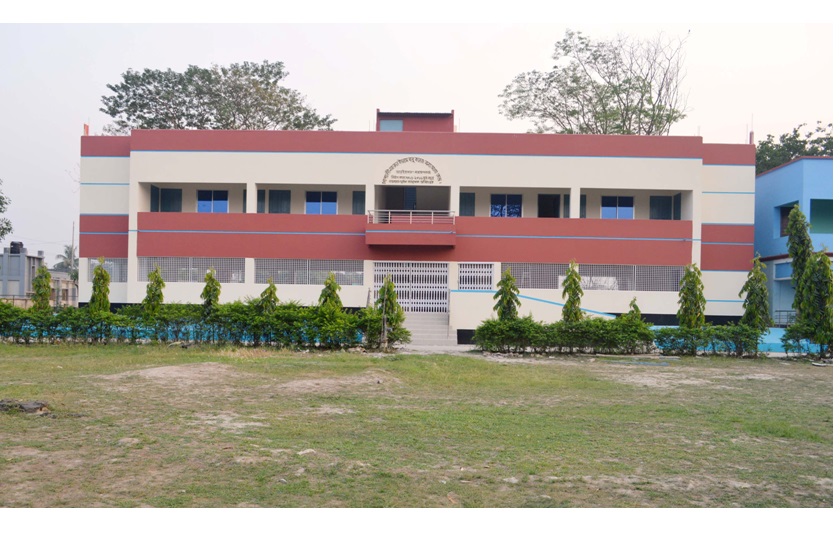             ২১.২	শ্রীনগর উচ্চ বিদ্যালয় চত্বরে বন্যা আশ্রয়কেন্দ্র নির্মাণঃ  কিশোরগঞ্জ জেলার ভৈরব উপজেলায় শ্রীনগর উচ্চ বিদ্যালয় চত্বরে নবনির্মিত বন্যা আশ্রয়কেন্দ্রটি গত ৩০/০৮/২০১৭খ্রিঃ তারিখে পরিদর্শন করা হয়। ০৩ (তিন) তলা ফাউন্ডেশন বিশিষ্ট দ্বি-তল ভবন নির্মাণ করা হয়েছে। ভবনটিতে দো-তলায় মোট ০৪ (চার)টি আশ্রয়কক্ষের ব্যবস্থা আছে। নিচ তলায় ০১টি মেডিক্যাল ইমারজেন্সী রুম সহ গবাদি-পশু আশ্রয়ের জন্য খোলা জায়গা রয়েছে। ভবনটিতে মোট ০৯টি টয়লেট নির্মাণ করা হয়েছে। নিচ তলার গ্রিল দ্বারা আবদ্ধ খোলা জায়গা স্বাভাবিক সময়ে কমিউনিটি সেন্টার হিসেবে ব্যবহারের সুযোগ রয়েছে। ফলে স্বাভাবিক সময়ে নিচ তলা কমিউনিটি সেন্টার হিসেবে ব্যবহারের সুযোগ রয়েছে। পরিদর্শনকালে জানা যায়, ভবনটিতে পাইল ফাউন্ডেশন করা হয়েছে।  ভবনের ছাদের পানি নিষ্কাশনের জন্য ০৬টি রেইন ওয়াটার ডাউন পাইপের ব্যবস্থা রাখা হয়েছে। পরিদর্শনকালিন সময়টি বর্ষাকালীন সময় হওয়ায় ছাদে ডাউন পাইপের মুখে ময়লা জমে থাকায় ০২ ইঞ্চি পানি জমে থাকতে দেখা যায় যা তাৎক্ষণিকভাবে ময়লা অপসারণের পর পানি নিষ্কাশিত হয় মর্মে পরিলক্ষিত হয়। এ ব্যাপারে বিদ্যালয় কর্তপক্ষকে আরো আন্তরিক হোয়ার জন্য অনুরোধ জানানো হয়েছে। ভবনের নিচ তলার খোলা জায়গায় স্কুল কমিটি কর্তৃক নিজস্ব অর্থায়নে থাই গ্লাস দিয়ে অস্থায়ীভাবে লাইব্রেরি রুম, শিক্ষক রুম ও ল্যাবরেটরি রুম করা হয়েছে। ভবনের পিছনে পুকুর থাকায় এ্যাপ্রোনটি ঝুঁকির মধ্যে রয়েছে। পরিদর্শনকালে উপজেলা নির্বাহী অফিসার, উপজেলা চেয়ারম্যান, উপজেলা প্রকল্প বাস্তবায়ন কর্মকর্তা, প্রতিষ্ঠান প্রধান ও প্রতিষ্ঠানের পরিচালনা কমিটির সদস্য উপস্থিত ছিলেন। চিত্র ২: কিশোরগঞ্জ জেলার ভৈরব উপজেলাস্থ শ্রীনগর উচ্চ বিদ্যালয় বন্যা আশ্রয়কেন্দ্রের বাস্তব চিত্র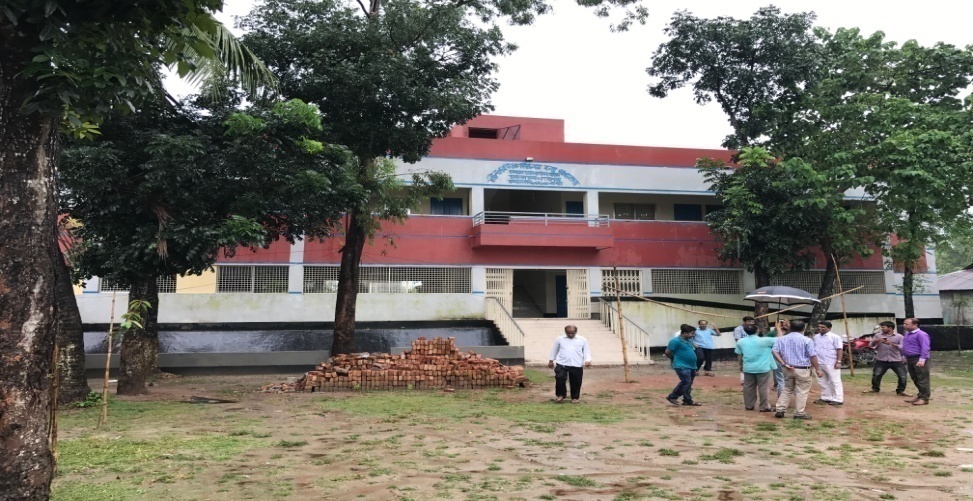             ২১.৩	রাইল্যা আব্দুল জব্বার পলিটেকনিক ইন্সটিটিউট চত্বরে বন্যা আশ্রয়কেন্দ্র নির্মাণঃ  মানিকগঞ্জ জেলার সাটুরিয়া উপজেলায় রাইল্যা আব্দুল জব্বার পলিটেকনিক ইন্সটিটিউট চত্বরে নবনির্মিত বন্যা আশ্রয়কেন্দ্রটি গত ০৯/০৯/২০১৭খ্রিঃ তারিখে পরিদর্শন করা হয়। ০৩ (তিন) তলা ফাউন্ডেশন বিশিষ্ট দ্বি-তল ভবন নির্মাণ করা হয়েছে। ভবনটিতে দো-তলায় মোট ০৪ (চার)টি আশ্রয়কক্ষের ব্যবস্থা আছে। নিচ তলায় ০১টি মেডিক্যাল ইমারজেন্সি রুমসহ গবাদি-পশু আশ্রয়ের জন্য খোলা জায়গা রয়েছে। ভবনটিতে মোট ০৯টি টয়লেট নির্মাণ করা হয়েছে। নিচ তলার গ্রিল দ্বারা আবদ্ধ খোলা জায়গা স্বাভাবিক সময়ে কমিউনিটি সেন্টার হিসেবে ব্যবহারের সুযোগ রয়েছে। । ফলে স্বাভাবিক সময়ে নিচ তলা কমিউনিটি সেন্টার হিসেবে ব্যবহারের সুযোগ রয়েছে। পরিদর্শনকালে দেখা যায়, ভবনের প্লাষ্টারে দু-একটি জায়গায় হেয়ার ক্র্যাক (চুল ফাটল) দৃশ্যমান। পর্যাপ্ত কিউরিং এর অভাবে মেঝের পেটেন্ট স্টোনেও হালকা হেয়ার ক্র্যাক (চুল ফাটল) দেখা যায়। ভবনের বাহিরের ওয়েদার কোড এর মান সন্তোষজনক নয়। ভবনটির মেঝে সর্বোচ্চ বন্যা লেভেলের ০২ ফিট উপরে করা হয়েছে। প্রতিষ্ঠানটি অত্যন্ত পরিষ্কার-পরিচ্ছন। পরিদর্শন কালে , প্রতিষ্ঠানের প্রতিষ্ঠাতা,  সাটুরিয়া উপজেলার সাবেক চেয়ারম্যান জনাব মোঃ আব্দুল জব্বার, অধ্যক্ষ, স্থানীয় চেয়ারম্যান জনাব মোঃ আফাজ উদ্দিন উপস্থিত ছিলেন। চিত্র ৩: রাইল্যা আব্দুল জব্বার পলিটেকনিক ইন্সটিটিউট চত্বরে বন্যা আশ্রয়কেন্দ্রের বাস্তব চিত্রঃ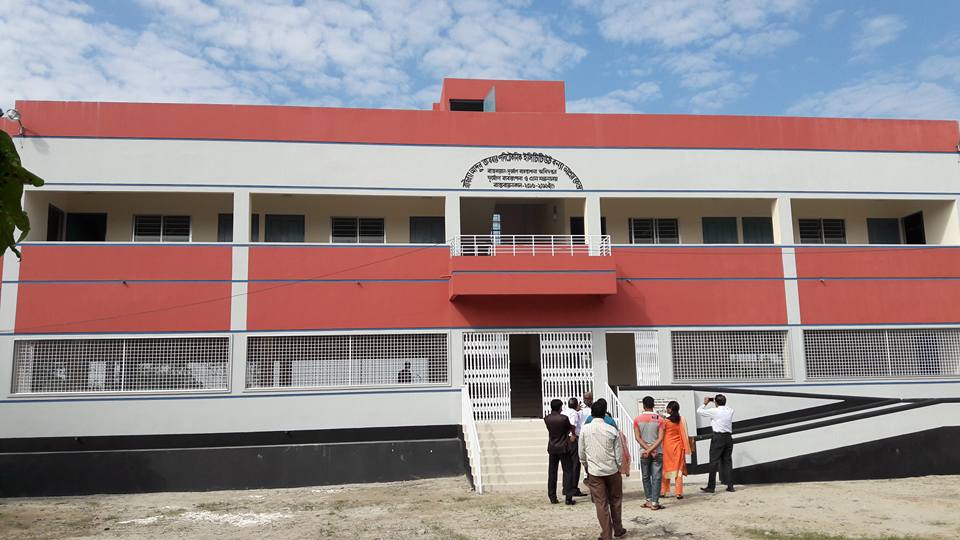 ২১.৪	বাড়াদিয়া উচ্চ বিদ্যালয় বন্যা আশ্রয়কেন্দ্র নির্মাণঃ  মানিকগঞ্জ জেলার শিবালয় উপজেলায় বাড়াদিয়া উচ্চ বিদ্যালয় চত্বরে নবনির্মিত বন্যা আশ্রয়কেন্দ্র নির্মাণটি গত ০৯/০৯/২০১৭খ্রিঃ তারিখে পরিদর্শন করা হয়। ০৩ (তিন) তলা ফাউন্ডেশন বিশিষ্ট দ্বি-তল ভবন নির্মাণ করা হয়েছে। ভবনটিতে দো-তলায় মোট ০৪ (চার)টি আশ্রয়কক্ষের ব্যবস্থা আছে। নিচ তলায় ০১টি মেডিক্যাল ইমারজেন্সি রুমসহ গবাদি-পশু আশ্রয়ের জন্য খোলা জায়গা রয়েছে। ভবনটিতে মোট ০৯টি টয়লেট নির্মাণ করা হয়েছে। নির্মিত র‌্যাম্পের চওড়া গবাদি পশু উঠার জন্য পর্যাপ্ত নয়। ভবনে কোন স্টোর রুমের ব্যবস্থা নেই। নিচ তলার খোলা জায়গা গ্রিল দ্বারা আবদ্ধ করা হয়েছে। ফলে স্বাভাবিক সময়ে নিচ তলা কমিউনিটি সেন্টার হিসেবে ব্যবহারের সুযোগ রয়েছে। পরিদর্শনকালে দেখা যায়, ছাদের পেটেন্ট স্টোনের ফিনিশিং (NCF)  কিছু জায়গায় উঠে গেছে। ছাদের পেটেন্ট স্টোন ঢালাইয়ের পর সঠিকভাবে কিউরিং করা হয় নাই অথবা ঢালাইয়ের যতটুকু সময়ের মধ্যে এনসিএফ করার কথা তার চেয়ে বেশি সময় পর এনসিএফ করা হয়েছে মর্মে প্রতীয়মান হয়। পরিদর্শনকালে উপজেলা প্রকল্প বাস্তবায়ন কর্মকর্তা, প্রতিষ্ঠানের সভাপতি, প্রধান শিক্ষক ও অন্যান্য শিক্ষকমন্ডলী উপস্থিত ছিলেন। চিত্র ৪: বাড়াদিয়া উচ্চ বিদ্যালয় বন্যা আশ্রয়কেন্দ্রের বাস্তব চিত্রঃ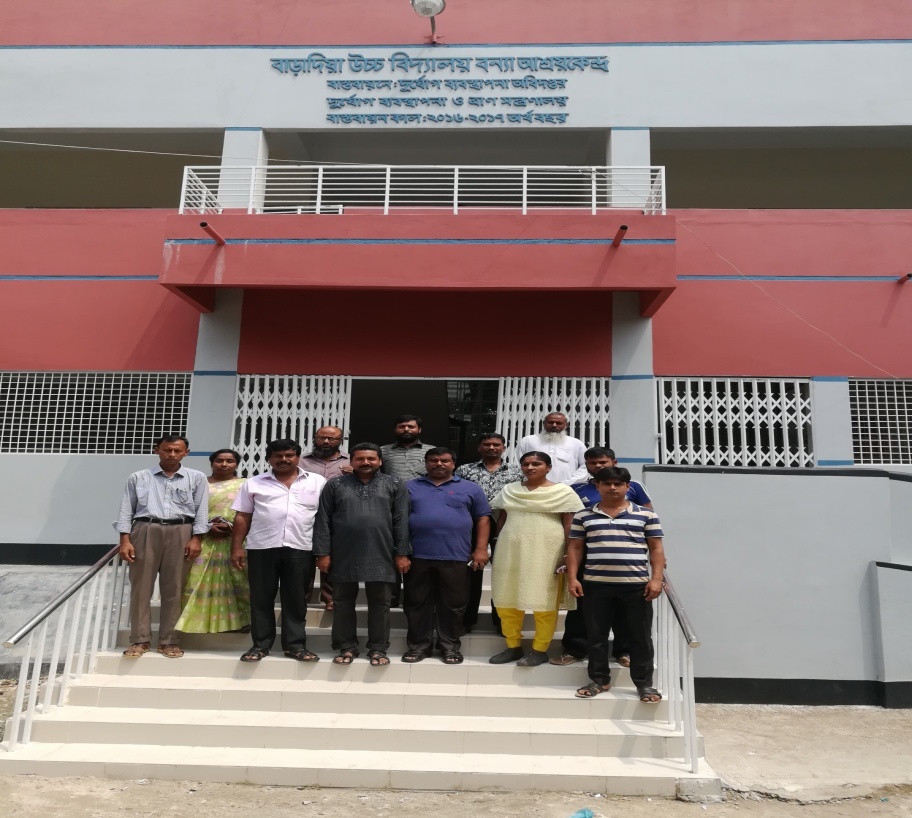              ২১.৫  	চিহ্নিত সমস্যাসমূহ: (ক) নারায়নগঞ্জ জেলার আড়াইহাজার উপজেলায় গোপালদী নজরুল ইসলাম বাবু কলেজ চত্বরে নবনির্মিত বন্যা আশ্রয়কেন্দ্রটির ভবনে বিদুৎ সংযোগের পাশাপাশি সোলার সিস্টেম স্থাপন করা হয়েছে। তবে সোলার লাইনের কিছু কিছু পয়েন্টে ওপেন ওয়ারিং করা হয়েছে যা দৃষ্টিনন্দন হয়নি।(খ) কিশোরগঞ্জ জেলার ভৈরব উপজেলায় শ্রীনগর উচ্চ বিদ্যালয় চত্বরে নবনির্মিত বন্যা আশ্রয়কেন্দ্রের ভবনের পিছনে পুকুর থাকায় এ্যাপ্রোনটি বেশ ঝুঁকির সম্মুখীন । (গ) মানিকগঞ্জ জেলার সাটুরিয়া উপজেলায় রাইল্যা আব্দুল জব্বার পলিটেকনিক ইন্সটিটিউট চত্বরে নবনির্মিত বন্যা আশ্রয়কেন্দ্র/ ভবনের প্লাস্টারের কোনো কোনো জায়গায় হেয়ার ক্র্যাক (চুল ফাটল) দৃশ্যমান। পর্যাপ্ত কিউরিং এর অভাবে মেঝের পেটেন্ট স্টোনেও হালকা হেয়ার ক্র্যাক (চুল ফাটল) দেখা যায় যা সদ্য সমাপ্ত ভবনের ক্ষেত্রে কাঙ্খিত নয়। ভবনের বাহিরের ওয়েদার কোট এর মান সন্তোষজনক নয় মর্মে প্রতীয়মান হয়।(ঘ) মানিকগঞ্জ জেলার শিবালয় উপজেলায় বাড়াদিয়া উচ্চ বিদ্যালয় চত্বরে প্রতিষ্ঠিত বন্যা আশ্রয় কেন্দ্রের ছাদের পেটেন্ট স্টোনের ফিনিশিং (NCF)  কিছু জায়গায় উঠে গেছে। সম্ভবত: ছাদের পেটেন্ট স্টোন ঢালাইয়ের পর সঠিকভাবে কিউরিং করা হয় নাই, অথবা ছাদ ঢালাইয়ের যতটুকু সময়ের মধ্যে এনসিএফ করার কথা তার চেয়ে কম/বেশি সময়ে এনসিএফ করার কারণে এ ধরণের সমস্যার উদ্ভব হতে পারে।          ২২। 	সুপারিশ: 	০১। অনুচ্ছেদ ২১.৫ এর (ক), (খ), (গ) ও (ঘ) এ উল্লিখিত সমস্যাসমূহ কারিগরি যাচাই বাছাইপূর্বক প্রয়োজনীয় ব্যবস্থা গ্রহণ করা।  ০২। আশ্রয় কেন্দ্রের পাশ্ববর্তী এলাকায় কোনো জলাশয় বা পুকুর থাকলে সে ক্ষেত্রে প্রয়োজনীয় গাইড ওয়াল বা প্যালাসেটিং স্থাপনের বিষয়টি নিশ্চিত হওয়া এবং বন্যা আশ্রয়কেন্দ্রে নিরাপদে পৌছানোর জন্য মূল রাস্তার সাথে প্রযোজ্য ক্ষেত্রে সংযোগ সড়ক (HBB দ্বারা) নির্মাণ করা।  ০৩। প্রকল্প সাইটের Soil Test, মাটি ভরাট এবং বালু দ্বারা ভরাটের ক্ষেত্রে Compaction যথাযথভাবে নিশ্চিত হওয়াপূর্বক ভবিষ্যতে নতুন ভবন নির্মাণ করা যার ফলে ঝুঁকি হ্রাস পাবে।০৪। ভবিষ্যত প্রকল্প গ্রহণের সময় ছাদের স্লোপ এবং Rain Water Down Pipe এমনভাবে স্থাপন করতে হবে যাতে ছাদে কোনো পানি না জমে। ছাদ এবং ওয়াশরুম যাতে সার্বক্ষণিক পরিস্কার পরিচ্ছন্ন থাকে সে বিষয়টি সংশ্লিষ্ট শিক্ষা প্রতিষ্ঠানকে সম্যকভাবে অবহিত করতে হবে।০৫। ভবন প্লাস্টারের পর যথানিয়মে Base Coat/ Snowcem যথাযথভাবে ব্যবহারপূর্বক প্রকল্পে নির্ধারিত রংকরণ নিশ্চিত করতে হবে।০৬। ভবিষ্যতে ছাদ ঢালাইয়ের সময় Patent Stone Finishing এর ক্ষেত্রে প্রয়োজনীয় পদক্ষেপ গ্রহণ করতে হবে। প্রয়োজনবোধে কোনো প্রতিষ্ঠানে কাজ শুরু করার পূর্বে ঠিকাদার প্রতিষ্ঠান এবং নির্মাণ শ্রমিকদের কাজের পদ্ধতি ও গুণগতমান সম্পর্কে ব্রিফিং করতে হবে এবং প্রয়োজ্যক্ষেত্রে Periodical Briefing এর ব্যবস্থা নিশ্চিত করতে হবে যার ফলে নির্মাণ শ্রমিকগণ সরকারি কাজ সম্পাদনে আরো আন্তরিক হন। ০৭। বন্যা আশ্রয় কেন্দ্রের জন্য কমিউনিটি ইউজের জন্য নির্ধারিত কক্ষটি কোনভাবেই প্রাচীর/ কাচঁ/ স্টিল ফ্রেম ওয়ার্ক বা অন্য কোনোভাবে ছোট করা যাবে না। বৃহদাকারের এই কক্ষটি বিভিন্ন জাতীয় দিবস, সাংস্কৃতিক অনুষ্ঠান, ডিবেটিং, সভা, সেমিনার ও সামাজিক সচেতনতামূলক কাজে ব্যবহৃত হবে। এ ব্যাপারে শিক্ষা প্রতিষ্ঠানের সাথে সম্পৃক্ত সংশ্লিষ্ট সকলকে প্রয়োজনীয় দিক নির্দেশনা নিশ্চিত করতে হবে।০৮। স্বল্প ব্যয়ে শিক্ষার্থীদের শ্রেণিকক্ষের চাহিদা পুরণ এবং বন্যার্তদের আশ্রয়ে আরও অনুকূল পরিবেশ নিশ্চিত করার লক্ষ্যে স্থানীয় চাহিদার বিবেচনায় নির্মিত আশ্রয়কেন্দ্রগুলো উর্দ্ধমূখী সম্প্রসারণ করে ৩য় তলা নির্মাণ করা যেতে পারে। এর ফলে শিক্ষা প্রতিষ্ঠানে নতুন ভবন করার চেয়ে তুলনামূলকভাবে কম খরচে উর্দ্ধমুখী সম্প্রসারণ করা সময়োপযোগী।  ০৯। সমাপ্ত এ প্রকল্পে তিন তলা ফাউন্ডেশন বিশিষ্ট দোতলা ভবন নির্মাণ করা হয়েছে। নিচ তলায় একটি মেডিক্যাল ইমারজেন্সি রুম রেখে অবশিষ্ট এরিয়া গবাদি পশু আশ্রয়ের জন্য উন্মুক্ত রাখা হয়েছে। দোতলায় চারটি শ্রেণী কক্ষ রয়েছে যা সাইজে (১৫'-৮" x ২০'-০") বন্যা আশ্রয় কেন্দ্র বা শ্রেণি কক্ষ হিসেবে বেশ কিছুটা ছোট প্রতীয়মান হয়েছে । প্রকল্পের পরবর্তী পর্যায়ের ডিপিপি প্রনয়ণের সময় আশ্রয়কক্ষের আয়তন আরো বৃদ্ধি করা যেতে পারে।১০। শিক্ষা প্রতিষ্ঠানে জমির স্বল্পতার কারণে একই ভবনে সকল সুবিধা পাওয়ার জন্য ভবিষ্যতে ০৫ তলা ফাউন্ডেশন বিশিষ্ট ০৩ তলা অথবা প্রয়োজনের বিষয়টি বিবেচনায় নিয়ে ৪ (চার) তলা ভবন নির্মাণ করা যেতে পারে। ১১। প্রকল্পের পরবর্তী পর্যায়ে দুর্যোগকালীন সময়ে স্কুলের আসবাবপত্রসহ অন্যান্য সামগ্রী সংরক্ষরণের জন্য ০১টি এবং জরুরী ত্রাণ সামগ্রী মওজুদ রাখার জন্য ০১টিসহ মোট ০২টি স্টোর রুমের সংস্থান রাখা যেতে পারে। ১২। বন্যা আশ্রয়কেন্দ্রের পরবর্তী প্রকল্পে র‌্যাম্পের প্রশস্ততা বৃদ্ধি এবং বৃষ্টির পানিতে কোন প্রকারে র‌্যাম্প যাতে ক্ষতিগ্রস্ত না হয় সে বিষয়ে প্রয়োজনীয় নকশা প্রণয়ন নিশ্চিত করা প্রয়োজন। ১৩। নবনির্মিত বন্যা আশ্রয়কেন্দ্রে প্রতিবন্ধীদের জন্য আলাদা কোনো কক্ষ নেই। পরবর্তী পর্যায়ে এ ধরণের প্রকল্প গ্রহণের সময় প্রতিবন্ধীদের জন্য টয়লেট সুবিধাসহ ০১টি আলাদা আশ্রয়কক্ষ নির্মাণ করা যেতে পারে।১৪। নির্মিত বন্যা আশ্রয়কেন্দ্রে বজ্রপাত নিরোধক কোনো ব্যবস্থা নেই। ভবিষ্যতে এ ধরণের প্রকল্প গ্রহণের সময় বজ্রপাত নিরোধক সরঞ্জাম/ ব্যবস্থা সুনিশ্চিত করা প্রয়োজন। ১৫। বন্যা আশ্রয় কেন্দ্রের বিদ্যুৎ সংযোগ এবং সোলার সিস্টেমের ওয়ারিং (কন্সিল সিস্টেমে) সুপরিকল্পিতভাবে স্থাপন করা প্রয়োজন।  ১৬। ভবিষ্যতে প্রকল্পের হিসাব নিকাশ MS Excel Sheet এ আবশ্যিকভাবে সংরক্ষণ এবং প্রেরণ করতে হবে যার ফলে প্রকল্পের আর্থিক হিসাব নিকাশের সঠিকতা নিরূপন করা সম্ভব। ১৭। বন্যা প্রবণ ও নদী ভাংগন এলাকায় বন্যা আশ্রয়কেন্দ্র নির্মাণ প্রকল্প (২য় পর্যায়) এর আওতায় নব নির্মিত ভবনগুলো ভবিষ্যতে রক্ষণাবেক্ষণের নিমিত্ত Exit Plan প্রণয়নপূর্বক প্রয়োজনীয় ব্যবস্থা গ্রহণ করতে হবে।এ ‘সমাপ্ত প্রকল্প মূল্যায়ন প্রতিবেদন’ প্রাপ্তির ০২ (দুই) মাসের মধ্যে দুর্যোগ ব্যবস্থাপনা ও ত্রাণ মন্ত্রণালয় কর্তৃক গৃহীত ব্যবস্থা সম্পর্কে আইএমইডিকে অবহিত করতে হবে। ক্রঃ নংমন্ত্রণালয়/বিভাগের নামমোট সমাপ্ত প্রকল্পের সংখ্যাসমাপ্ত প্রকল্পের ধরণসমাপ্ত প্রকল্পের ধরণসমাপ্ত প্রকল্পের ধরণমূল সময় ও ব্যয়ের তুলনায়মূল সময় ও ব্যয়ের তুলনায়মূল সময় ও ব্যয়ের তুলনায়মূল সময় ও ব্যয়ের তুলনায়মূল সময় ও ব্যয়ের তুলনায়ক্রঃ নংমন্ত্রণালয়/বিভাগের নামমোট সমাপ্ত প্রকল্পের সংখ্যাবিনিয়োগ প্রকল্পের সংখ্যাকারিগরী সহায়তা প্রকল্পের সংখ্যাজেডিসিএফভুক্ত প্রকল্পের সংখ্যাসময় ও ব্যয় উভয়ই অতিক্রান্ত প্রকল্পের সংখ্যাসময় অতিক্রান্ত প্রকল্পের সংখ্যাসময় অতিক্রান্তের শতকরা হার (%)সর্বনিম্ন-সর্বোচ্চব্যয়  অতিক্রান্ত প্রকল্পের সংখ্যাব্যয় অতিক্রান্তের শতকরা হার (%)সর্বনিম্ন-সর্বোচ্চ১২৩৪৫৬৭৮৯১০১১০১দুর্যোগ ব্যবস্থাপনা ও ত্রাণ মন্ত্রণালয়০১০১০০০০০২+৩৩.৩৩%১০.১৪% ৫.৩৫%প্রকল্পের নামপ্রকৃত ব্যয়(লক্ষ টাকায়)প্রকৃত বাস্তবায়নকালবন্যা প্রবণ ও নদী ভাংগন এলাকায় বন্যা আশ্রয়কেন্দ্র নির্মাণ প্রকল্প (২য় পর্যায়)১৬৫২৭.১৩জুলাই ২০১৩-জুন ২০১৭সমস্যাসুপারিশ(ক) নারায়নগঞ্জ জেলার আড়াইহাজার উপজেলায় গোপালদী নজরুল ইসলাম বাবু কলেজ চত্বরে নবনির্মিত বন্যা আশ্রয়কেন্দ্রটির ভবনে বিদুৎ সংযোগের পাশাপাশি সোলার সিস্টেম স্থাপন করা হয়েছে। তবে সোলার লাইনের কিছু কিছু পয়েন্টে ওপেন ওয়ারিং করা হয়েছে যা দৃষ্টিনন্দন হয়নি।০১।০১। আশ্রয় কেন্দ্রের পাশ্ববর্তী এলাকায় কোনো জলাশয় বা পুকুর থাকলে সে ক্ষেত্রে প্রয়োজনীয় গাইড ওয়াল বা প্যালাসেটিং স্থাপনের বিষয়টি নিশ্চিত হওয়া এবং বন্যা আশ্রয়কেন্দ্রে নিরাপদে পৌছানোর জন্য মূল রাস্তার সাথে প্রযোজ্য ক্ষেত্রে সংযোগ সড়ক (HBB দ্বারা) নির্মাণ করা।০২। প্রকল্প সাইটের Soil Test, মাটি ভরাট এবং বালু দ্বারা ভরাটের ক্ষেত্রে Compaction যথাযথভাবে নিশ্চিত হওয়াপূর্বক ভবিষ্যতে নতুন ভবন নির্মাণ করা যার ফলে ঝুঁকি হ্রাস পাবে।০৩। ভবিষ্যত প্রকল্প গ্রহণের সময় ছাদের স্লোপ এবং Rain Water Down Pipe এমনভাবে স্থাপন করতে হবে যাতে ছাদে কোনো পানি না জমে। ছাদ এবং ওয়াশরুম যাতে সার্বক্ষণিক পরিস্কার পরিচ্ছন্ন থাকে সে বিষয়টি সংশ্লিষ্ট শিক্ষা প্রতিষ্ঠানকে সম্যকভাবে অবহিত করতে হবে।০৪। ভবন প্লাস্টারের পর যথানিয়মে Base Coat/ Snowcem যথাযথভাবে ব্যবহারপূর্বক প্রকল্পে নির্ধারিত রংকরণ নিশ্চিত করতে হবে।০৫। ভবিষ্যতে ছাদ ঢালাইয়ের সময় Patent Stone Finishing এর ক্ষেত্রে প্রয়োজনীয় পদক্ষেপ গ্রহণ করতে হবে। প্রয়োজনবোধে কোনো প্রতিষ্ঠানে কাজ শুরু করার পূর্বে ঠিকাদার প্রতিষ্ঠান এবং নির্মাণ শ্রমিকদের কাজের পদ্ধতি ও গুণগতমান সম্পর্কে ব্রিফিং করতে হবে এবং প্রয়োজ্যক্ষেত্রে Periodical Briefing এর ব্যবস্থা নিশ্চিত করতে হবে যার ফলে নির্মাণ শ্রমিকগণ সরকারি কাজ সম্পাদনে আরো আন্তরিক হন।০৬। বন্যা আশ্রয় কেন্দ্রের জন্য কমিউনিটি ইউজের জন্য নির্ধারিত কক্ষটি কোনভাবেই প্রাচীর/ কাচঁ/ স্টিল ফ্রেম ওয়ার্ক বা অন্য কোনোভাবে ছোট করা যাবে না। বৃহদাকারের এই কক্ষটি বিভিন্ন জাতীয় দিবস, সাংস্কৃতিক অনুষ্ঠান, ডিবেটিং, সভা, সেমিনার ও সামাজিক সচেতনতামূলক কাজে ব্যবহৃত হবে। এ ব্যাপারে শিক্ষা প্রতিষ্ঠানের সাথে সম্পৃক্ত সংশ্লিষ্ট সকলকে প্রয়োজনীয় দিক নির্দেশনা নিশ্চিত করতে হবে।০৭। স্বল্প ব্যয়ে শিক্ষার্থীদের শ্রেণিকক্ষের চাহিদা পুরণ এবং বন্যার্তদের আশ্রয়ে আরও অনুকূল পরিবেশ নিশ্চিত করার লক্ষ্যে স্থানীয় চাহিদার বিবেচনায় নির্মিত আশ্রয়কেন্দ্রগুলো উর্দ্ধমূখী সম্প্রসারণ করে ৩য় তলা নির্মাণ করা যেতে পারে। এর ফলে শিক্ষা প্রতিষ্ঠানে নতুন ভবন করার চেয়ে তুলনামূলকভাবে কম খরচে উর্দ্ধমুখী সম্প্রসারণ করা সময়োপযোগী।০৮। সমাপ্ত এ প্রকল্পে তিন তলা ফাউন্ডেশন বিশিষ্ট দোতলা ভবন নির্মাণ করা হয়েছে। নিচ তলায় একটি মেডিক্যাল ইমারজেন্সি রুম রেখে অবশিষ্ট এরিয়া গবাদি পশু আশ্রয়ের জন্য উন্মুক্ত রাখা হয়েছে। দোতলায় চারটি শ্রেণী কক্ষ রয়েছে যা সাইজে (১৫'-৮" x ২০'-০") বন্যা আশ্রয় কেন্দ্র বা শ্রেণি কক্ষ হিসেবে বেশ কিছুটা ছোট প্রতীয়মান হয়েছে । প্রকল্পের পরবর্তী পর্যায়ের ডিপিপি প্রনয়ণের সময় আশ্রয়কক্ষের আয়তন আরো বৃদ্ধি করা যেতে পারে।০৯। শিক্ষা প্রতিষ্ঠানে জমির স্বল্পতার কারণে একই ভবনে সকল সুবিধা পাওয়ার জন্য ভবিষ্যতে ০৫ তলা ফাউন্ডেশন বিশিষ্ট ০৩ তলা অথবা প্রয়োজনের বিষয়টি বিবেচনায় নিয়ে ৪ (চার) তলা ভবন নির্মাণ করা যেতে পারে।১০। প্রকল্পের পরবর্তী পর্যায়ে দুর্যোগকালীন সময়ে স্কুলের আসবাবপত্রসহ অন্যান্য সামগ্রী সংরক্ষরণের জন্য ০১টি এবং জরুরী ত্রাণ সামগ্রী মওজুদ রাখার জন্য ০১টিসহ মোট ০২টি স্টোর রুমের সংস্থান রাখা যেতে পারে।১১। বন্যা আশ্রয়কেন্দ্রের পরবর্তী প্রকল্পে র‍্যাম্পের প্রশস্ততা বৃদ্ধি এবং বৃষ্টির পানিতে কোন প্রকারে র‍্যাম্প যাতে ক্ষতিগ্রস্ত না হয় সে বিষয়ে প্রয়োজনীয় নকশা প্রণয়ন নিশ্চিত করা প্রয়োজন।১২। নবনির্মিত বন্যা আশ্রয়কেন্দ্রে প্রতিবন্ধীদের জন্য আলাদা কোনো কক্ষ নেই। পরবর্তী পর্যায়ে এ ধরণের প্রকল্প গ্রহণের সময় প্রতিবন্ধীদের জন্য টয়লেট সুবিধাসহ ০১টি আলাদা আশ্রয়কক্ষ নির্মাণ করা যেতে পারে।১৩। নির্মিত বন্যা আশ্রয়কেন্দ্রে বজ্রপাত নিরোধক কোনো ব্যবস্থা নেই। ভবিষ্যতে এ ধরণের প্রকল্প গ্রহণের সময় বজ্রপাত নিরোধক সরঞ্জাম/ ব্যবস্থা সুনিশ্চিত করা প্রয়োজন।১৪। বন্যা আশ্রয় কেন্দ্রের বিদ্যুৎ সংযোগ এবং সোলার সিস্টেমের ওয়ারিং (কন্সিল সিস্টেমে) সুপরিকল্পিতভাবে স্থাপন করা প্রয়োজন।১৫। ভবিষ্যতে প্রকল্পের হিসাব নিকাশ MS Excel Sheet এ আবশ্যিকভাবে সংরক্ষণ এবং প্রেরণ করতে হবে যার ফলে প্রকল্পের আর্থিক হিসাব নিকাশের সঠিকতা নিরূপন করা সম্ভব।১৬। বন্যা প্রবণ ও নদী ভাংগন এলাকায় বন্যা আশ্রয়কেন্দ্র নির্মাণ প্রকল্প (২য় পর্যায়) এর আওতায় নব নির্মিত ভবনগুলো ভবিষ্যতে রক্ষণাবেক্ষণের নিমিত্ত Exit Plan প্রণয়নপূর্বক প্রয়োজনীয় ব্যবস্থা গ্রহণ করতে হবে।(খ) কিশোরগঞ্জ জেলার ভৈরব উপজেলায় শ্রীনগর উচ্চ বিদ্যালয় চত্বরে নবনির্মিত বন্যা আশ্রয়কেন্দ্রের ভবনের পিছনে পুকুর থাকায় এ্যাপ্রোনটি বেশ ঝুঁকির সম্মুখীন ।০১।০১। আশ্রয় কেন্দ্রের পাশ্ববর্তী এলাকায় কোনো জলাশয় বা পুকুর থাকলে সে ক্ষেত্রে প্রয়োজনীয় গাইড ওয়াল বা প্যালাসেটিং স্থাপনের বিষয়টি নিশ্চিত হওয়া এবং বন্যা আশ্রয়কেন্দ্রে নিরাপদে পৌছানোর জন্য মূল রাস্তার সাথে প্রযোজ্য ক্ষেত্রে সংযোগ সড়ক (HBB দ্বারা) নির্মাণ করা।০২। প্রকল্প সাইটের Soil Test, মাটি ভরাট এবং বালু দ্বারা ভরাটের ক্ষেত্রে Compaction যথাযথভাবে নিশ্চিত হওয়াপূর্বক ভবিষ্যতে নতুন ভবন নির্মাণ করা যার ফলে ঝুঁকি হ্রাস পাবে।০৩। ভবিষ্যত প্রকল্প গ্রহণের সময় ছাদের স্লোপ এবং Rain Water Down Pipe এমনভাবে স্থাপন করতে হবে যাতে ছাদে কোনো পানি না জমে। ছাদ এবং ওয়াশরুম যাতে সার্বক্ষণিক পরিস্কার পরিচ্ছন্ন থাকে সে বিষয়টি সংশ্লিষ্ট শিক্ষা প্রতিষ্ঠানকে সম্যকভাবে অবহিত করতে হবে।০৪। ভবন প্লাস্টারের পর যথানিয়মে Base Coat/ Snowcem যথাযথভাবে ব্যবহারপূর্বক প্রকল্পে নির্ধারিত রংকরণ নিশ্চিত করতে হবে।০৫। ভবিষ্যতে ছাদ ঢালাইয়ের সময় Patent Stone Finishing এর ক্ষেত্রে প্রয়োজনীয় পদক্ষেপ গ্রহণ করতে হবে। প্রয়োজনবোধে কোনো প্রতিষ্ঠানে কাজ শুরু করার পূর্বে ঠিকাদার প্রতিষ্ঠান এবং নির্মাণ শ্রমিকদের কাজের পদ্ধতি ও গুণগতমান সম্পর্কে ব্রিফিং করতে হবে এবং প্রয়োজ্যক্ষেত্রে Periodical Briefing এর ব্যবস্থা নিশ্চিত করতে হবে যার ফলে নির্মাণ শ্রমিকগণ সরকারি কাজ সম্পাদনে আরো আন্তরিক হন।০৬। বন্যা আশ্রয় কেন্দ্রের জন্য কমিউনিটি ইউজের জন্য নির্ধারিত কক্ষটি কোনভাবেই প্রাচীর/ কাচঁ/ স্টিল ফ্রেম ওয়ার্ক বা অন্য কোনোভাবে ছোট করা যাবে না। বৃহদাকারের এই কক্ষটি বিভিন্ন জাতীয় দিবস, সাংস্কৃতিক অনুষ্ঠান, ডিবেটিং, সভা, সেমিনার ও সামাজিক সচেতনতামূলক কাজে ব্যবহৃত হবে। এ ব্যাপারে শিক্ষা প্রতিষ্ঠানের সাথে সম্পৃক্ত সংশ্লিষ্ট সকলকে প্রয়োজনীয় দিক নির্দেশনা নিশ্চিত করতে হবে।০৭। স্বল্প ব্যয়ে শিক্ষার্থীদের শ্রেণিকক্ষের চাহিদা পুরণ এবং বন্যার্তদের আশ্রয়ে আরও অনুকূল পরিবেশ নিশ্চিত করার লক্ষ্যে স্থানীয় চাহিদার বিবেচনায় নির্মিত আশ্রয়কেন্দ্রগুলো উর্দ্ধমূখী সম্প্রসারণ করে ৩য় তলা নির্মাণ করা যেতে পারে। এর ফলে শিক্ষা প্রতিষ্ঠানে নতুন ভবন করার চেয়ে তুলনামূলকভাবে কম খরচে উর্দ্ধমুখী সম্প্রসারণ করা সময়োপযোগী।০৮। সমাপ্ত এ প্রকল্পে তিন তলা ফাউন্ডেশন বিশিষ্ট দোতলা ভবন নির্মাণ করা হয়েছে। নিচ তলায় একটি মেডিক্যাল ইমারজেন্সি রুম রেখে অবশিষ্ট এরিয়া গবাদি পশু আশ্রয়ের জন্য উন্মুক্ত রাখা হয়েছে। দোতলায় চারটি শ্রেণী কক্ষ রয়েছে যা সাইজে (১৫'-৮" x ২০'-০") বন্যা আশ্রয় কেন্দ্র বা শ্রেণি কক্ষ হিসেবে বেশ কিছুটা ছোট প্রতীয়মান হয়েছে । প্রকল্পের পরবর্তী পর্যায়ের ডিপিপি প্রনয়ণের সময় আশ্রয়কক্ষের আয়তন আরো বৃদ্ধি করা যেতে পারে।০৯। শিক্ষা প্রতিষ্ঠানে জমির স্বল্পতার কারণে একই ভবনে সকল সুবিধা পাওয়ার জন্য ভবিষ্যতে ০৫ তলা ফাউন্ডেশন বিশিষ্ট ০৩ তলা অথবা প্রয়োজনের বিষয়টি বিবেচনায় নিয়ে ৪ (চার) তলা ভবন নির্মাণ করা যেতে পারে।১০। প্রকল্পের পরবর্তী পর্যায়ে দুর্যোগকালীন সময়ে স্কুলের আসবাবপত্রসহ অন্যান্য সামগ্রী সংরক্ষরণের জন্য ০১টি এবং জরুরী ত্রাণ সামগ্রী মওজুদ রাখার জন্য ০১টিসহ মোট ০২টি স্টোর রুমের সংস্থান রাখা যেতে পারে।১১। বন্যা আশ্রয়কেন্দ্রের পরবর্তী প্রকল্পে র‍্যাম্পের প্রশস্ততা বৃদ্ধি এবং বৃষ্টির পানিতে কোন প্রকারে র‍্যাম্প যাতে ক্ষতিগ্রস্ত না হয় সে বিষয়ে প্রয়োজনীয় নকশা প্রণয়ন নিশ্চিত করা প্রয়োজন।১২। নবনির্মিত বন্যা আশ্রয়কেন্দ্রে প্রতিবন্ধীদের জন্য আলাদা কোনো কক্ষ নেই। পরবর্তী পর্যায়ে এ ধরণের প্রকল্প গ্রহণের সময় প্রতিবন্ধীদের জন্য টয়লেট সুবিধাসহ ০১টি আলাদা আশ্রয়কক্ষ নির্মাণ করা যেতে পারে।১৩। নির্মিত বন্যা আশ্রয়কেন্দ্রে বজ্রপাত নিরোধক কোনো ব্যবস্থা নেই। ভবিষ্যতে এ ধরণের প্রকল্প গ্রহণের সময় বজ্রপাত নিরোধক সরঞ্জাম/ ব্যবস্থা সুনিশ্চিত করা প্রয়োজন।১৪। বন্যা আশ্রয় কেন্দ্রের বিদ্যুৎ সংযোগ এবং সোলার সিস্টেমের ওয়ারিং (কন্সিল সিস্টেমে) সুপরিকল্পিতভাবে স্থাপন করা প্রয়োজন।১৫। ভবিষ্যতে প্রকল্পের হিসাব নিকাশ MS Excel Sheet এ আবশ্যিকভাবে সংরক্ষণ এবং প্রেরণ করতে হবে যার ফলে প্রকল্পের আর্থিক হিসাব নিকাশের সঠিকতা নিরূপন করা সম্ভব।১৬। বন্যা প্রবণ ও নদী ভাংগন এলাকায় বন্যা আশ্রয়কেন্দ্র নির্মাণ প্রকল্প (২য় পর্যায়) এর আওতায় নব নির্মিত ভবনগুলো ভবিষ্যতে রক্ষণাবেক্ষণের নিমিত্ত Exit Plan প্রণয়নপূর্বক প্রয়োজনীয় ব্যবস্থা গ্রহণ করতে হবে।(গ) মানিকগঞ্জ জেলার সাটুরিয়া উপজেলায় রাইল্যা আব্দুল জব্বার পলিটেকনিক ইন্সটিটিউট চত্বরে নবনির্মিত বন্যা আশ্রয়কেন্দ্র/ ভবনের প্লাস্টারের কোনো কোনো জায়গায় হেয়ার ক্র্যাক (চুল ফাটল) দৃশ্যমান। পর্যাপ্ত কিউরিং এর অভাবে মেঝের পেটেন্ট স্টোনেও হালকা হেয়ার ক্র্যাক (চুল ফাটল) দেখা যায় যা সদ্য সমাপ্ত ভবনের ক্ষেত্রে কাঙ্খিত নয়। ভবনের বাহিরের ওয়েদার কোট এর মান সন্তোষজনক নয় মর্মে প্রতীয়মান হয়।০১।০১। আশ্রয় কেন্দ্রের পাশ্ববর্তী এলাকায় কোনো জলাশয় বা পুকুর থাকলে সে ক্ষেত্রে প্রয়োজনীয় গাইড ওয়াল বা প্যালাসেটিং স্থাপনের বিষয়টি নিশ্চিত হওয়া এবং বন্যা আশ্রয়কেন্দ্রে নিরাপদে পৌছানোর জন্য মূল রাস্তার সাথে প্রযোজ্য ক্ষেত্রে সংযোগ সড়ক (HBB দ্বারা) নির্মাণ করা।০২। প্রকল্প সাইটের Soil Test, মাটি ভরাট এবং বালু দ্বারা ভরাটের ক্ষেত্রে Compaction যথাযথভাবে নিশ্চিত হওয়াপূর্বক ভবিষ্যতে নতুন ভবন নির্মাণ করা যার ফলে ঝুঁকি হ্রাস পাবে।০৩। ভবিষ্যত প্রকল্প গ্রহণের সময় ছাদের স্লোপ এবং Rain Water Down Pipe এমনভাবে স্থাপন করতে হবে যাতে ছাদে কোনো পানি না জমে। ছাদ এবং ওয়াশরুম যাতে সার্বক্ষণিক পরিস্কার পরিচ্ছন্ন থাকে সে বিষয়টি সংশ্লিষ্ট শিক্ষা প্রতিষ্ঠানকে সম্যকভাবে অবহিত করতে হবে।০৪। ভবন প্লাস্টারের পর যথানিয়মে Base Coat/ Snowcem যথাযথভাবে ব্যবহারপূর্বক প্রকল্পে নির্ধারিত রংকরণ নিশ্চিত করতে হবে।০৫। ভবিষ্যতে ছাদ ঢালাইয়ের সময় Patent Stone Finishing এর ক্ষেত্রে প্রয়োজনীয় পদক্ষেপ গ্রহণ করতে হবে। প্রয়োজনবোধে কোনো প্রতিষ্ঠানে কাজ শুরু করার পূর্বে ঠিকাদার প্রতিষ্ঠান এবং নির্মাণ শ্রমিকদের কাজের পদ্ধতি ও গুণগতমান সম্পর্কে ব্রিফিং করতে হবে এবং প্রয়োজ্যক্ষেত্রে Periodical Briefing এর ব্যবস্থা নিশ্চিত করতে হবে যার ফলে নির্মাণ শ্রমিকগণ সরকারি কাজ সম্পাদনে আরো আন্তরিক হন।০৬। বন্যা আশ্রয় কেন্দ্রের জন্য কমিউনিটি ইউজের জন্য নির্ধারিত কক্ষটি কোনভাবেই প্রাচীর/ কাচঁ/ স্টিল ফ্রেম ওয়ার্ক বা অন্য কোনোভাবে ছোট করা যাবে না। বৃহদাকারের এই কক্ষটি বিভিন্ন জাতীয় দিবস, সাংস্কৃতিক অনুষ্ঠান, ডিবেটিং, সভা, সেমিনার ও সামাজিক সচেতনতামূলক কাজে ব্যবহৃত হবে। এ ব্যাপারে শিক্ষা প্রতিষ্ঠানের সাথে সম্পৃক্ত সংশ্লিষ্ট সকলকে প্রয়োজনীয় দিক নির্দেশনা নিশ্চিত করতে হবে।০৭। স্বল্প ব্যয়ে শিক্ষার্থীদের শ্রেণিকক্ষের চাহিদা পুরণ এবং বন্যার্তদের আশ্রয়ে আরও অনুকূল পরিবেশ নিশ্চিত করার লক্ষ্যে স্থানীয় চাহিদার বিবেচনায় নির্মিত আশ্রয়কেন্দ্রগুলো উর্দ্ধমূখী সম্প্রসারণ করে ৩য় তলা নির্মাণ করা যেতে পারে। এর ফলে শিক্ষা প্রতিষ্ঠানে নতুন ভবন করার চেয়ে তুলনামূলকভাবে কম খরচে উর্দ্ধমুখী সম্প্রসারণ করা সময়োপযোগী।০৮। সমাপ্ত এ প্রকল্পে তিন তলা ফাউন্ডেশন বিশিষ্ট দোতলা ভবন নির্মাণ করা হয়েছে। নিচ তলায় একটি মেডিক্যাল ইমারজেন্সি রুম রেখে অবশিষ্ট এরিয়া গবাদি পশু আশ্রয়ের জন্য উন্মুক্ত রাখা হয়েছে। দোতলায় চারটি শ্রেণী কক্ষ রয়েছে যা সাইজে (১৫'-৮" x ২০'-০") বন্যা আশ্রয় কেন্দ্র বা শ্রেণি কক্ষ হিসেবে বেশ কিছুটা ছোট প্রতীয়মান হয়েছে । প্রকল্পের পরবর্তী পর্যায়ের ডিপিপি প্রনয়ণের সময় আশ্রয়কক্ষের আয়তন আরো বৃদ্ধি করা যেতে পারে।০৯। শিক্ষা প্রতিষ্ঠানে জমির স্বল্পতার কারণে একই ভবনে সকল সুবিধা পাওয়ার জন্য ভবিষ্যতে ০৫ তলা ফাউন্ডেশন বিশিষ্ট ০৩ তলা অথবা প্রয়োজনের বিষয়টি বিবেচনায় নিয়ে ৪ (চার) তলা ভবন নির্মাণ করা যেতে পারে।১০। প্রকল্পের পরবর্তী পর্যায়ে দুর্যোগকালীন সময়ে স্কুলের আসবাবপত্রসহ অন্যান্য সামগ্রী সংরক্ষরণের জন্য ০১টি এবং জরুরী ত্রাণ সামগ্রী মওজুদ রাখার জন্য ০১টিসহ মোট ০২টি স্টোর রুমের সংস্থান রাখা যেতে পারে।১১। বন্যা আশ্রয়কেন্দ্রের পরবর্তী প্রকল্পে র‍্যাম্পের প্রশস্ততা বৃদ্ধি এবং বৃষ্টির পানিতে কোন প্রকারে র‍্যাম্প যাতে ক্ষতিগ্রস্ত না হয় সে বিষয়ে প্রয়োজনীয় নকশা প্রণয়ন নিশ্চিত করা প্রয়োজন।১২। নবনির্মিত বন্যা আশ্রয়কেন্দ্রে প্রতিবন্ধীদের জন্য আলাদা কোনো কক্ষ নেই। পরবর্তী পর্যায়ে এ ধরণের প্রকল্প গ্রহণের সময় প্রতিবন্ধীদের জন্য টয়লেট সুবিধাসহ ০১টি আলাদা আশ্রয়কক্ষ নির্মাণ করা যেতে পারে।১৩। নির্মিত বন্যা আশ্রয়কেন্দ্রে বজ্রপাত নিরোধক কোনো ব্যবস্থা নেই। ভবিষ্যতে এ ধরণের প্রকল্প গ্রহণের সময় বজ্রপাত নিরোধক সরঞ্জাম/ ব্যবস্থা সুনিশ্চিত করা প্রয়োজন।১৪। বন্যা আশ্রয় কেন্দ্রের বিদ্যুৎ সংযোগ এবং সোলার সিস্টেমের ওয়ারিং (কন্সিল সিস্টেমে) সুপরিকল্পিতভাবে স্থাপন করা প্রয়োজন।১৫। ভবিষ্যতে প্রকল্পের হিসাব নিকাশ MS Excel Sheet এ আবশ্যিকভাবে সংরক্ষণ এবং প্রেরণ করতে হবে যার ফলে প্রকল্পের আর্থিক হিসাব নিকাশের সঠিকতা নিরূপন করা সম্ভব।১৬। বন্যা প্রবণ ও নদী ভাংগন এলাকায় বন্যা আশ্রয়কেন্দ্র নির্মাণ প্রকল্প (২য় পর্যায়) এর আওতায় নব নির্মিত ভবনগুলো ভবিষ্যতে রক্ষণাবেক্ষণের নিমিত্ত Exit Plan প্রণয়নপূর্বক প্রয়োজনীয় ব্যবস্থা গ্রহণ করতে হবে।(ঘ) মানিকগঞ্জ জেলার শিবালয় উপজেলায় বাড়াদিয়া উচ্চ বিদ্যালয় চত্বরে প্রতিষ্ঠিত বন্যা আশ্রয় কেন্দ্রের ছাদের পেটেন্ট স্টোনের ফিনিশিং (NCF)  কিছু জায়গায় উঠে গেছে। সম্ভবত: ছাদের পেটেন্ট স্টোন ঢালাইয়ের পর সঠিকভাবে কিউরিং করা হয় নাই, অথবা ছাদ ঢালাইয়ের যতটুকু সময়ের মধ্যে এনসিএফ করার কথা তার চেয়ে কম/বেশি সময়ে এনসিএফ করার কারণে এ ধরণের সমস্যার উদ্ভব হতে পারে।০১।০১। আশ্রয় কেন্দ্রের পাশ্ববর্তী এলাকায় কোনো জলাশয় বা পুকুর থাকলে সে ক্ষেত্রে প্রয়োজনীয় গাইড ওয়াল বা প্যালাসেটিং স্থাপনের বিষয়টি নিশ্চিত হওয়া এবং বন্যা আশ্রয়কেন্দ্রে নিরাপদে পৌছানোর জন্য মূল রাস্তার সাথে প্রযোজ্য ক্ষেত্রে সংযোগ সড়ক (HBB দ্বারা) নির্মাণ করা।০২। প্রকল্প সাইটের Soil Test, মাটি ভরাট এবং বালু দ্বারা ভরাটের ক্ষেত্রে Compaction যথাযথভাবে নিশ্চিত হওয়াপূর্বক ভবিষ্যতে নতুন ভবন নির্মাণ করা যার ফলে ঝুঁকি হ্রাস পাবে।০৩। ভবিষ্যত প্রকল্প গ্রহণের সময় ছাদের স্লোপ এবং Rain Water Down Pipe এমনভাবে স্থাপন করতে হবে যাতে ছাদে কোনো পানি না জমে। ছাদ এবং ওয়াশরুম যাতে সার্বক্ষণিক পরিস্কার পরিচ্ছন্ন থাকে সে বিষয়টি সংশ্লিষ্ট শিক্ষা প্রতিষ্ঠানকে সম্যকভাবে অবহিত করতে হবে।০৪। ভবন প্লাস্টারের পর যথানিয়মে Base Coat/ Snowcem যথাযথভাবে ব্যবহারপূর্বক প্রকল্পে নির্ধারিত রংকরণ নিশ্চিত করতে হবে।০৫। ভবিষ্যতে ছাদ ঢালাইয়ের সময় Patent Stone Finishing এর ক্ষেত্রে প্রয়োজনীয় পদক্ষেপ গ্রহণ করতে হবে। প্রয়োজনবোধে কোনো প্রতিষ্ঠানে কাজ শুরু করার পূর্বে ঠিকাদার প্রতিষ্ঠান এবং নির্মাণ শ্রমিকদের কাজের পদ্ধতি ও গুণগতমান সম্পর্কে ব্রিফিং করতে হবে এবং প্রয়োজ্যক্ষেত্রে Periodical Briefing এর ব্যবস্থা নিশ্চিত করতে হবে যার ফলে নির্মাণ শ্রমিকগণ সরকারি কাজ সম্পাদনে আরো আন্তরিক হন।০৬। বন্যা আশ্রয় কেন্দ্রের জন্য কমিউনিটি ইউজের জন্য নির্ধারিত কক্ষটি কোনভাবেই প্রাচীর/ কাচঁ/ স্টিল ফ্রেম ওয়ার্ক বা অন্য কোনোভাবে ছোট করা যাবে না। বৃহদাকারের এই কক্ষটি বিভিন্ন জাতীয় দিবস, সাংস্কৃতিক অনুষ্ঠান, ডিবেটিং, সভা, সেমিনার ও সামাজিক সচেতনতামূলক কাজে ব্যবহৃত হবে। এ ব্যাপারে শিক্ষা প্রতিষ্ঠানের সাথে সম্পৃক্ত সংশ্লিষ্ট সকলকে প্রয়োজনীয় দিক নির্দেশনা নিশ্চিত করতে হবে।০৭। স্বল্প ব্যয়ে শিক্ষার্থীদের শ্রেণিকক্ষের চাহিদা পুরণ এবং বন্যার্তদের আশ্রয়ে আরও অনুকূল পরিবেশ নিশ্চিত করার লক্ষ্যে স্থানীয় চাহিদার বিবেচনায় নির্মিত আশ্রয়কেন্দ্রগুলো উর্দ্ধমূখী সম্প্রসারণ করে ৩য় তলা নির্মাণ করা যেতে পারে। এর ফলে শিক্ষা প্রতিষ্ঠানে নতুন ভবন করার চেয়ে তুলনামূলকভাবে কম খরচে উর্দ্ধমুখী সম্প্রসারণ করা সময়োপযোগী।০৮। সমাপ্ত এ প্রকল্পে তিন তলা ফাউন্ডেশন বিশিষ্ট দোতলা ভবন নির্মাণ করা হয়েছে। নিচ তলায় একটি মেডিক্যাল ইমারজেন্সি রুম রেখে অবশিষ্ট এরিয়া গবাদি পশু আশ্রয়ের জন্য উন্মুক্ত রাখা হয়েছে। দোতলায় চারটি শ্রেণী কক্ষ রয়েছে যা সাইজে (১৫'-৮" x ২০'-০") বন্যা আশ্রয় কেন্দ্র বা শ্রেণি কক্ষ হিসেবে বেশ কিছুটা ছোট প্রতীয়মান হয়েছে । প্রকল্পের পরবর্তী পর্যায়ের ডিপিপি প্রনয়ণের সময় আশ্রয়কক্ষের আয়তন আরো বৃদ্ধি করা যেতে পারে।০৯। শিক্ষা প্রতিষ্ঠানে জমির স্বল্পতার কারণে একই ভবনে সকল সুবিধা পাওয়ার জন্য ভবিষ্যতে ০৫ তলা ফাউন্ডেশন বিশিষ্ট ০৩ তলা অথবা প্রয়োজনের বিষয়টি বিবেচনায় নিয়ে ৪ (চার) তলা ভবন নির্মাণ করা যেতে পারে।১০। প্রকল্পের পরবর্তী পর্যায়ে দুর্যোগকালীন সময়ে স্কুলের আসবাবপত্রসহ অন্যান্য সামগ্রী সংরক্ষরণের জন্য ০১টি এবং জরুরী ত্রাণ সামগ্রী মওজুদ রাখার জন্য ০১টিসহ মোট ০২টি স্টোর রুমের সংস্থান রাখা যেতে পারে।১১। বন্যা আশ্রয়কেন্দ্রের পরবর্তী প্রকল্পে র‍্যাম্পের প্রশস্ততা বৃদ্ধি এবং বৃষ্টির পানিতে কোন প্রকারে র‍্যাম্প যাতে ক্ষতিগ্রস্ত না হয় সে বিষয়ে প্রয়োজনীয় নকশা প্রণয়ন নিশ্চিত করা প্রয়োজন।১২। নবনির্মিত বন্যা আশ্রয়কেন্দ্রে প্রতিবন্ধীদের জন্য আলাদা কোনো কক্ষ নেই। পরবর্তী পর্যায়ে এ ধরণের প্রকল্প গ্রহণের সময় প্রতিবন্ধীদের জন্য টয়লেট সুবিধাসহ ০১টি আলাদা আশ্রয়কক্ষ নির্মাণ করা যেতে পারে।১৩। নির্মিত বন্যা আশ্রয়কেন্দ্রে বজ্রপাত নিরোধক কোনো ব্যবস্থা নেই। ভবিষ্যতে এ ধরণের প্রকল্প গ্রহণের সময় বজ্রপাত নিরোধক সরঞ্জাম/ ব্যবস্থা সুনিশ্চিত করা প্রয়োজন।১৪। বন্যা আশ্রয় কেন্দ্রের বিদ্যুৎ সংযোগ এবং সোলার সিস্টেমের ওয়ারিং (কন্সিল সিস্টেমে) সুপরিকল্পিতভাবে স্থাপন করা প্রয়োজন।১৫। ভবিষ্যতে প্রকল্পের হিসাব নিকাশ MS Excel Sheet এ আবশ্যিকভাবে সংরক্ষণ এবং প্রেরণ করতে হবে যার ফলে প্রকল্পের আর্থিক হিসাব নিকাশের সঠিকতা নিরূপন করা সম্ভব।১৬। বন্যা প্রবণ ও নদী ভাংগন এলাকায় বন্যা আশ্রয়কেন্দ্র নির্মাণ প্রকল্প (২য় পর্যায়) এর আওতায় নব নির্মিত ভবনগুলো ভবিষ্যতে রক্ষণাবেক্ষণের নিমিত্ত Exit Plan প্রণয়নপূর্বক প্রয়োজনীয় ব্যবস্থা গ্রহণ করতে হবে।প্রাক্কলিত ব্যয়প্রাক্কলিত ব্যয়প্রকৃত ব্যয় (জুন,২০১৭ পর্যন্ত)পরিকল্পিত  বাস্তবায়নকালপরিকল্পিত  বাস্তবায়নকালপ্রকৃতবাস্তবায়নকালঅতিক্রান্ত ব্যয় (মূল প্রাক্কলিত ব্যয়ের %)অতিক্রান্ত  সময় (মূল বাস্তবায়ন কালের %)মূলসর্বশেষ সংশোধিতপ্রকৃত ব্যয় (জুন,২০১৭ পর্যন্ত)মূলসর্বশেষ সংশোধিতপ্রকৃতবাস্তবায়নকালঅতিক্রান্ত ব্যয় (মূল প্রাক্কলিত ব্যয়ের %)অতিক্রান্ত  সময় (মূল বাস্তবায়ন কালের %)(১)(২)(৩)(৪)(৫)(৬)(৭)(৮)১৭৪৬১.০০১৭৪৬১.০০১৬৫২৭.১৩জুলাই ২০১৩-জুন ২০১৬জুলাই ২০১৩-  জুন ২০১৭জুলাই ২০১৩-জুন ২০১৭*৯৩৩.৮৭ (৫.৩৫%)(+) ৩৩.৩৩%কোডনংসংশোধিত ডিপিপি অনুযায়ী অংগএককসংশোধিত ডিপিপি অনুযায়ী পরিকল্পিত লক্ষমাত্রাসংশোধিত ডিপিপি অনুযায়ী পরিকল্পিত লক্ষমাত্রাপ্রকৃত বাস্তবায়ন(জুন, ২০১৭ পর্যন্ত)প্রকৃত বাস্তবায়ন(জুন, ২০১৭ পর্যন্ত)কোডনংসংশোধিত ডিপিপি অনুযায়ী অংগএককআর্থিকবাস্তব (%)আর্থিক (%)বাস্তব (%)(১)(২)(৩)(৪)(৫)(৬)(৭)ক) রাজস্ব খাতক) রাজস্ব খাতক) রাজস্ব খাতক) রাজস্ব খাতক) রাজস্ব খাতক) রাজস্ব খাতক) রাজস্ব খাত৪৫০১কর্মকর্তাদের বেতন৫৬.২২৬৫৫.২৫৭৪৬০১কর্মচারীদের বেতন৩৩.০৯৪৩৩.০৩৫৪৭০৫বাড়ি ভাড়া১৭.৩৭২১২.১২৯৪৭০৯শ্রান্তি বিনোদন ভাতা০.৬৬১০.৬৬১৪৭১৩উৎসব ভাতা১০.৪২৫৯.৭২৮৪৭১৪বাংলা নববর্ষ ভাতা০.৮৮৪০.৬৮১৪৭১৭চিকিৎসা ভাতা২.২৮৯১.৫৮০৪৭৫৫টিফিন ভাতা০.০০০.০০৪৭৬৫যাতায়াত ভাতা০.০০০.০০৪৭৯৫অন্যান্য (গ্রাচুইটি ও অতি: দায়িত্ব)১৭.২০০১৫.৭৯৬উপ-মোট (৪৫০০-৪৭০০)উপ-মোট (৪৫০০-৪৭০০)উপ-মোট (৪৫০০-৪৭০০)১৩৮.১৫১১২৮.৮৬৭৪৮০১টিএ/ডিএ১১.২৯৫১০.৭২১৪৮১৬টেলিফোন০.৯৪৫০.৭০৪সরবরাহ ও সেবাসরবরাহ ও সেবা৪৮১৮রেজিট্রেশন ফি২.৩৯২১.৮৯২৪৮২২তেল ও গ্যাস২০.৩৮৩১৯.৯৯৪৪৮২৭প্রিন্টিং১.২৪৩০.৭৪৩৪৮২৮স্টেশনারি, সেলস এন্ড ষ্ট্যাম্প১৭.০৮৯১২.৭৩১৪৮৩১পত্রিকা/ম্যাগাজিন০.১২১০.০২১৪৮৩৩বিজ্ঞাপন ও পরিপত্র১২.৯৪২৯.৪৪২৪৮৪০প্রশিক্ষণ৭.৭৮৫৭.৭৮৫৪৮৮৩সম্মানী ও মূল্যায়ন৫.৩৩৫৩.১৪৫৪৮৮৮কম্পিউটার সামগ্রী২.০২৫১.০২৫৪৮৯৯অন্যান্য ৩০.৮১২২৬.৪৯৯উপ-মোট (৪৮০০)উপ-মোট (৪৮০০)উপ-মোট (৪৮০০)১১২.৩৬৭৯৪.৭০২রক্ষণাবেক্ষণরক্ষণাবেক্ষণ৪৯০১যানবাহন৬.৩৭১৪.৯৮৬৪৯১১কম্পিউটার ও অফিস সরঞ্জাম২.৪৬৬০.৯৬৬উপ-মোট (৪৯০০)উপ-মোট (৪৯০০)৮.৮৩৭৫.৯৫২মোট রাজস্ব (৪৫০০-৪৯০০)মোট রাজস্ব (৪৫০০-৪৯০০)২৫৯.৩৫৫২২৯.৫২১খ) মূলধন খাতখ) মূলধন খাত৬৮০৭ক) জীপ-০১৬৭.৭৬০৬৭.৭৬০৬৮০৭খ) ডাবল কেবিন পিক-আপ৪২.৭৭৫৪২.৭৭৫৬৮০৭গ) মটর সাইকেল৯.৪৫১৯.৪৫০৬৮১৫কম্পিউটার ও যন্ত্রাংশ৩.৬১৫৩.৬১৫৬৮২১আসবাবপত্র৪.১৪৭৪.১৪৭উপ-মোট (৬৮০০)উপ-মোট (৬৮০০)১২৭.৭৪৮১২৭.৭৪৭৭০০১ভূমি উন্নয়ন ও সার্ভে৬৫.১২৭৬৩.১২৭৭০০৬বন্যা আশ্রয়কেন্দ্র নির্মাণ (১৫৬টি)১৬২১৫.৭৭০১৫৬৭৭.১৪৩৭০০৬পাইলিং (মৃত্তিকা পরীক্ষা অনুযায়ী)১৬২১৫.৭৭০১৫৬৭৭.১৪৩৭০৫৬সোলার সিস্টেম৫৪৬.০০৪২৯.৫৯৯উপ-মোট (৭০০০)উপ-মোট (৭০০০)১৬৮২৬.৮৯৭১৬১৬৯.৮৬৯গ)প্রাইজ কন্টিজেন্সি১৪৭.০০-ঘ)ফিজিক্যাল কন্টিজেন্সি১০০.০০-মোট রাজস্বমোট রাজস্ব১৭২০১.৬৪৫১৬২৯৭.৬১৬সর্বমোট (ক+খ+গ+ঘ)সর্বমোট (ক+খ+গ+ঘ)১৭৪৬১.০০১৬৫২৭.১৩৭     	 ক্রয় কার্যক্রমের বর্ণনা (পূর্ত)     	 ক্রয় কার্যক্রমের বর্ণনা (পূর্ত)     	 ক্রয় কার্যক্রমের বর্ণনা (পূর্ত)প্রাক্কলিত মূল্য (লক্ষ টাকায়)প্রাক্কলিত মূল্য (লক্ষ টাকায়)দরপত্র প্রস্তাবকাজ সমাপ্তের তারিখকাজ সমাপ্তের তারিখআশ্রয়কেন্দ্রজেলাউপজেলাডিপিপি অনুযায়ীচূক্তি মূল্যবিজ্ঞপ্তির তারিখচূক্তি পত্র অনুযায়ী কাজ সমাপ্তের তারিখপ্রকৃত কাজ সমাপ্তের তারিখ১২৩৪৫৬৭৮নির্মাণ কাজনির্মাণ কাজনির্মাণ কাজনির্মাণ কাজনির্মাণ কাজনির্মাণ কাজনির্মাণ কাজনির্মাণ কাজবন্যা আশ্রয়কেন্দ্রজয়পুরহাটআক্কেলপুর৯৬.৭৬৯৬.৬৫০১-০১-১৫০৯-০২-১৬৩১/০৩/১৬বন্যা আশ্রয়কেন্দ্রগোপালগঞ্জকাশিয়ানী৯৬.৭৬৯৬.৬৬০১-০১-১৫২৩-০২-১৬১৮-০২-১৬বন্যা আশ্রয়কেন্দ্রমুন্সিগঞ্জটংগীবাড়ী৯৫.৯১৯৩.৬৩০১-০১-১৫১২-০২-১৬২৫-১২-১৬বন্যা আশ্রয়কেন্দ্রময়মনসিংহগফরগাঁও৯৬.৭৬৯৬.৭৬০১-০১-১৫২৩-১২-১৬৩০-০৩-১৬বন্যা আশ্রয়কেন্দ্রনারায়নগঞ্জআড়াইহাজার৯৬.৭৬৯৬.৪০০১-০১-১৫১৬-০১-১৬১০-০৩-১৬বন্যা আশ্রয়কেন্দ্রমাদারীপুরশিবচর১২০.৯২১২০.৪৯০১-০১-১৫২৩-০৩-১৬১০-০২-১৬বন্যা আশ্রয়কেন্দ্রচাঁপাইনবাবগঞ্জশিবগঞ্জ৯৫.৯১৯৫.০০০১-০১-১৫১২-০৩-১৬১৫-০২-১৬বন্যা আশ্রয়কেন্দ্রফেনীসোনাগাজী১২০.৯২১২০.৭৭০১-০১-১৫০৫-০৪-১৬০৫-০৫-১৬বন্যা আশ্রয়কেন্দ্রমানিকগঞ্জঘিওড়৯৬.৭৬৯৫.২৬০১-০১-১৫০৬-০১-১৬৩০-১১-১৫বন্যা আশ্রয়কেন্দ্রনাটোরসিংড়া৯৫.৯১৯৫.৩৮০১-০১-১৫০১-০১-১৬৩০-১২-১৬বন্যা আশ্রয়কেন্দ্রজামালপুরসরিষাবাড়ী৯৫.৯১৮৯.২২০১-০১-১৫০৬-০২-১৬১৫-০২-১৬বন্যা আশ্রয়কেন্দ্রকিশোরগঞ্জবাজিতপুর৯৫.৯১৮৯.২১০১-০১-১৫০৯-০২-১৬১৪-০৭-১৬বন্যা আশ্রয়কেন্দ্রমুন্সিগঞ্জগজারিয়া৯৬.৭৬৯৪.১৯০১-০১-১৫০৬-০১-১৬১০-০৬-১৭বন্যা আশ্রয়কেন্দ্রসিরাজগঞ্জকাজীপুর৯৫.৯১৮৮.৯৭০১-০১-১৫১৫-০১-১৬৩০-০১-১৬বন্যা আশ্রয়কেন্দ্রসিরাজগঞ্জরায়গঞ্জ৯৬.৭৬৯০.০০০১-০১-১৫২৩-১২-১৬০১-০২-১৬বন্যা আশ্রয়কেন্দ্রহবিগঞ্জবানিয়াচং১২০.৯২১০৯.০৫০১-০১-১৫০৬-০৫-১৬০৬-০৫-১৬বন্যা আশ্রয়কেন্দ্রসুনামগঞ্জদিরাই১২৬.৭২১১৪.৬৫০১-০১-১৫০৬-০৪-১৬০৩-০৪-১৬বন্যা আশ্রয়কেন্দ্রবি-বাড়ীয়াসরাইল৯৬.৭৬৯২.৭১০১-০১-১৫০৭-০১-১৬১৭-১০-১৬বন্যা আশ্রয়কেন্দ্রফরিদপুরভাংগা৯৬.৭৬৯৪.৯৬০১-০১-১৫১৬-০১-১৬০৫-০৭-১৬বন্যা আশ্রয়কেন্দ্রফরিদপুরচরভদ্রাসন৯৬.৭৬৯৫.৯০০১-০১-১৫০৬-০২-১৬০৫-০৭-১৬বন্যা আশ্রয়কেন্দ্রবগুড়াসোনাতলা১২০.৯২১০৮.৯৮০১-০১-১৫২৫-০৩-১৬১৩-০৬-১৬বন্যা আশ্রয়কেন্দ্রসিলেটগোয়াইনঘাট১২৬.৭২১২৩.৫৮০১-০১-১৫০৯-০৫-১৬২৫-০৪-১৭বন্যা আশ্রয়কেন্দ্রসুনামগঞ্জতাহিরপুর১২০.৯২১০৯.৮৩০১-০১-১৫০৪-০৫-১৬৩০-১১-১৬বন্যা আশ্রয়কেন্দ্রসুনামগঞ্জদক্ষিন সুনামগঞ্জ১৩২.৯৩১২২.৫৫০১-০১-১৫০৪-০৫-১৬২৩-০৫-১৭বন্যা আশ্রয়কেন্দ্রসুনামগঞ্জজগন্নাথপুর১২৬.৭২১১৫.৭২০১-০১-১৫০৪-০৫-১৬২৪-০৩-১৬বন্যা আশ্রয়কেন্দ্রবি-বাড়ীয়ানাসিরনগর৯৬.৭৬৮৭.৮৭০১-০১-১৫০৬-০২-১৬১৮-০৯-১৬বন্যা আশ্রয়কেন্দ্রকিশোরগঞ্জভৈরব১২০.৯২১০৯.১১০১-০১-১৫০৪-০৫-১৬১৬-০১-১৭বন্যা আশ্রয়কেন্দ্রনওগাঁসাপাহার৯৬.৭৬৯০.৭০০১-০১-১৫০৬-০২-১৬০২-০২-১৬বন্যা আশ্রয়কেন্দ্রকুড়িগ্রামরৌমারী৯৫.৯১৮৬.৩৫০১-০১-১৫১২-০২-১৬৩০-০৬-১৬বন্যা আশ্রয়কেন্দ্রহবিগঞ্জনবীগঞ্জ১২০.৯২১০৯.১৮০১-০১-১৫০৬-০৫-১৬১৮-০৭-১৬বন্যা আশ্রয়কেন্দ্রহবিগঞ্জআজমিরিগঞ্জ১২৬.৭২১১৪.৫৬০১-০১-১৫১৬-০৪-১৬১৭-০৮-১৬বন্যা আশ্রয়কেন্দ্রহবিগঞ্জবাহুবল১৩২.৯৩১২১.৬৯০১-০১-১৫০৫-০৫-১৬২৫-০৬-১৬বন্যা আশ্রয়কেন্দ্রটাংগাইলমির্জাপুর৯৫.৯১৮৬.৯৮০১-০১-১৫০১-০১-১৬১৫-০১-১৭বন্যা আশ্রয়কেন্দ্রবগুড়াগাবতলী৯৬.৭৬৮৭.১৮০১-০১-১৫০৬-০১-১৬২৫-১১-১৫বন্যা আশ্রয়কেন্দ্রবগুড়াধুনট৯৬.৭৬৮৮.৫৬০১-০১-১৫৩০-০১-১৬২৪-০৩-১৬বন্যা আশ্রয়কেন্দ্রময়মনসিংহগফরগাঁও৯৫.৯১৮৭.৬২০১-০১-১৫০৪-০২-১৬২৫-০৫-১৭বন্যা আশ্রয়কেন্দ্রময়মনসিংহগফরগাঁও৯৬.৭৬৮৬.৩০০১-০১-১৫০৬-০১-১৬২৮-১১-১৬বন্যা আশ্রয়কেন্দ্রজামালপুরদেওয়ানগঞ্জ১২৬.৭২১১৪.৫৫০১-০১-১৫০৪-০৫-১৬২০-১২-১৫বন্যা আশ্রয়কেন্দ্রজামালপুরইসলামপুর৯৬.৭৬৮৯.২৭০১-০১-১৫০৬-০১-১৬১৫-১২-১৫বন্যা আশ্রয়কেন্দ্রশেরপুরনকলা৯৫.৯১৮৮.১৮০১-০১-১৫০৪-০২-১৬১৩-১০-১৬বন্যা আশ্রয়কেন্দ্রসিরাজগঞ্জবেলকুচি৯৫.৯১৮৮.৬৭০১-০১-১৫০৫-০২-১৬৩১-০৭-১৬বন্যা আশ্রয়কেন্দ্রকুড়িগ্রামরাজারহাট৯৬.৭৬৮৭.৪১০১-০১-১৫০৬-০২-১৬৩১-০৩-১৬বন্যা আশ্রয়কেন্দ্রলালমনিরহাটকালিগঞ্জ৯৬.৭৬৮৭.৩৯০১-০১-১৫০৫-০২-১৬৩০-০৬-১৬বন্যা আশ্রয়কেন্দ্রসিলেটকানাইঘাট১২৬.৭২১২৩.৫৮০১-০১-১৫০৮-০৫-১৬৩০-০৭-১৬বন্যা আশ্রয়কেন্দ্রহবিগঞ্জলাখাই৯৬.৭৬৮৮.৮৭০১-০১-১৫২৭-০২-১৬১৮-১২-১৬বন্যা আশ্রয়কেন্দ্রসুনামগঞ্জদোয়ারাবাজার১২৬.৭২১২৬.৬০০১-০১-১৫০৮-০৪-১৬০৮-০৪-১৬বন্যা আশ্রয়কেন্দ্রগোপালগঞ্জমুকসুদপুর৯৬.৭৬৯৩.৯৬০১-০১-১৫১৮-০২-১৬৩০-০৩-১৭বন্যা আশ্রয়কেন্দ্রকিশোরগঞ্জমিঠামইন১২০.৯২১১৪.৩৩০১-০১-১৫০৭-০৪-১৬১২-০২-১৭বন্যা আশ্রয়কেন্দ্রঢাকাদোহার১২০.৯২১১০.০৪০১-০১-১৫১৯-০৫-১৬৩০-১২-১৬বন্যা আশ্রয়কেন্দ্রময়মনসিংহহালুয়াঘাট৯৫.৯১৯১.১১০১-০১-১৫০৪-০২-১৬৩০-১২-১৬বন্যা আশ্রয়কেন্দ্রমুন্সিগঞ্জলৌহজং৯৫.৯১৯৫.১২০১-০১-১৫০১-০১-১৬২০-০৩-১৭বন্যা আশ্রয়কেন্দ্রগাইবান্ধাসাঘাটা১২৬.৭২১১৪.৩৩০১-০১-১৫২৭-০৫-১৬২৭-০৬-১৬বন্যা আশ্রয়কেন্দ্রনওগাঁরানীনগর১২৬.৭২১২০.০৪০১-০১-১৫০৭-০৪-১৬৩০-০৫-১৬বন্যা আশ্রয়কেন্দ্রদিনাজপুরচিরিরবন্দর৯৫.৯১৮৮.২২০১-০১-১৫১৪-০২-১৬১০-০২-১৬বন্যা আশ্রয়কেন্দ্রকুষ্টিয়াদৌলতপুর৯৬.৭৬৮৭.০৯০১-০১-১৫১২-০২-১৬০১-০৪-১৬বন্যা আশ্রয়কেন্দ্রটাংগাইলকালিহাতি (১)৯৬.৭৬৮৮.৩৩০১-০১-১৫০৫-০২-১৬১৫-০২-১৬বন্যা আশ্রয়কেন্দ্রমানিকগঞ্জদৌলতপুর৯৬.৭৬৯৬.৫৫০১-০১-১৫০৬-০১-১৬৩০-১১-১৬বন্যা আশ্রয়কেন্দ্ররাজবাড়ীপাংশা৯৫.৯১৮৭.২৩০১-০১-১৫০৬-০২-১৬০১-০২-১৬বন্যা আশ্রয়কেন্দ্রনরসিংদীরায়পুরা১৩২.৯৩১২১.৮৭০১-০১-১৫১৮-০৫-১৬০১-০২-১৭বন্যা আশ্রয়কেন্দ্রশেরপুরঝিনাইগাতি৯৬.৭৬৮৭.৫২০১-০১-১৫০৫-০২-১৬২৪-০৩-১৬বন্যা আশ্রয়কেন্দ্রসিরাজগঞ্জউল্লাপাড়া৯৫.৯১৮৬.৬৭০১-০১-১৫০৫-০২-১৬০৫-০২-১৬বন্যা আশ্রয়কেন্দ্রপাবনাবেড়া৯৫.৯১৮৯.৯৭০১-০১-১৫১৬-০২-১৬০৯-০৬-১৬বন্যা আশ্রয়কেন্দ্রকুড়িগ্রামনাগেশ্বরী৯৫.৯১৮৬.৩০০১-০১-১৫০৪-০২-১৬৩০-১২-১৫বন্যা আশ্রয়কেন্দ্ররংপুরকাউনিয়া১২৬.৭২১২০.৪৩০১-০১-১৫০৯-০৫-১৬২৬-০৬-১৬বন্যা আশ্রয়কেন্দ্রনড়াইললোহাগড়া৯৫.৯১৯৪.৫৪০১-০১-১৫২৭-০২-১৬২৯-১২-১৬বন্যা আশ্রয়কেন্দ্রসুনামগঞ্জবিশ্বম্ভরপুর১৩২.৯৩১১৯.৮৭০১-০১-১৫০৪-০৫-১৬৩০-১১-১৬বন্যা আশ্রয়কেন্দ্রশরীয়তপুরভেদরগঞ্জ৯৬.৭৬৮৮.০১০১-০১-১৫০৬-০২-১৬২৫-০২-১৭বন্যা আশ্রয়কেন্দ্রটাংগাইলভূয়াপুর৯৬.৭৬৮৭.৬২০১-০১-১৫২৭-০২-১৬১৭-০১-১৭বন্যা আশ্রয়কেন্দ্রনেত্রকোনাআটপাড়া৯৬.৭৬৮৭.১৪০১-০১-১৫১৩-০২-১৬৩০-০৬-১৬বন্যা আশ্রয়কেন্দ্রগাইবান্ধাফুলছড়ি৯৫.৯১৮৭.৭০০১-০১-১৫২৭-০২-১৬০১-১০-১৬বন্যা আশ্রয়কেন্দ্রকুড়িগ্রামচিলমারী১২০.৯২১১০.০৫০১-০১-১৫১২-০৫-১৬০৪-০৬-১৬বন্যা আশ্রয়কেন্দ্রচাঁদপুরহাইমচর১২০.৯২১১৪.৬৬০১-০১-১৫১৮-০৫-১৬৩০-০৪-১৭বন্যা আশ্রয়কেন্দ্রকুমিল্লাহোমনা৯৫.৯১৮৫.৪১০১-০১-১৫০৪-১২-১৬৩১-০১-১৭বন্যা আশ্রয়কেন্দ্রগোপালগঞ্জকোটালীপাড়া১৩২.৯৩১২৪.৯১০১-০১-১৫১৮-০৫-১৬৩০-০৬-১৬বন্যা আশ্রয়কেন্দ্রনেত্রকোনামোহনগঞ্জ৯৬.৭৬৮৭.৪৩০১-০১-১৫০৬-০২-১৬২৮-০৬-১৬বন্যা আশ্রয়কেন্দ্রনেত্রকোনাখালিয়াজুড়ী৯৬.৭৬৮৬.৮৮০১-০১-১৫১২-০২-১৬৩১-০৮-১৬বন্যা আশ্রয়কেন্দ্রনেত্রকোনাবারহাট্টা১২০.৯২১০৭.৬৩০১-০১-১৫০৭-০৫-১৬২০-১০-১৬বন্যা আশ্রয়কেন্দ্রকিশোরগঞ্জকুলিয়ারচর৯৫.৯১৮৫.৪৩০১-০১-১৫১৩-০২-১৬০৯-১০-১৬বন্যা আশ্রয়কেন্দ্রমানিকগঞ্জহরিরামপুর১২৬.৭২১২১.০০০১-০১-১৫২৬-০৫-১৬১০-১১-১৬বন্যা আশ্রয়কেন্দ্রমানিকগঞ্জসিংগাইর১২০.৯২১১২.০১০১-০১-১৫০৬-০৫-১৬০৫-১০-১৬বন্যা আশ্রয়কেন্দ্রপাবনাসাঁথিয়া৯৫.৯১৮৬.৫২০১-০১-১৫১৬-০২-১৬১২-০২-১৬বন্যা আশ্রয়কেন্দ্ররাজশাহীপবা৯৫.৯১৮৬.৪৬০১-০১-১৫২৫-০২-১৬১৩-১১-১৬বন্যা আশ্রয়কেন্দ্রনীলফামারীকিশোরগঞ্জ৯৫.৯১৮৬.০৭০১-০১-১৫১৭-০২-১৬১৭-০২-১৫বন্যা আশ্রয়কেন্দ্রঝিনাইদাহমহেশপুর৯৬.৭৬৮৭.২২০১-০১-১৫০৫-০২-১৬১৩-০৫-১৬বন্যা আশ্রয়কেন্দ্রচাঁদপুরফরিদগঞ্জ১২০.৯২১০৭.৯৫০১-০১-১৫০৭-০৫-১৬১৫-০২-১৭বন্যা আশ্রয়কেন্দ্রমাদারীপুরকালকিনী১২৩.২৪১১০.৩২৩০-০৮-১৫৩০-০৬-১৬৩১-০৫-১৭বন্যা আশ্রয়কেন্দ্রমাদারীপুররাজৈর১২৯.৪৫১১৫.৭০৩০-০৮-১৫৩০-০৬-১৬২৮-০৪-১৭বন্যা আশ্রয়কেন্দ্রশরীয়তপুরডামুড্যা৯৭.২০৮৭.৫৬৩০-০৮-১৫১৩-০৫-১৬৩০-১২-১৬বন্যা আশ্রয়কেন্দ্রশরীয়তপুরজাজিরা৯৭.২০৮৭.৪৬৩০-০৮-১৫৩০-০৫-১৬৩০-০৪-১৭বন্যা আশ্রয়কেন্দ্রফরিদপুরনগরকান্দা৯৭.২০৯৬.৯১৩০-০৮-১৫১৫-০৭-১৬১১-০৭-১৬বন্যা আশ্রয়কেন্দ্রফরিদপুরসদরপুর১২৩.২৪১১২.১৫৩০-০৮-১৫৩০-০৬-১৬২৩-০৫-১৭বন্যা আশ্রয়কেন্দ্রফরিদপুরসালথা১২৩.২৪১২২.২৬৩০-০৮-১৫১৩-০৫-১৬১০-০৫-১৭বন্যা আশ্রয়কেন্দ্রটাংগাইলমধুপুর৯৬.৩৫৮৭.০০৩০-০৮-১৫০৮-০৫-১৬০১-০৬-১৭বন্যা আশ্রয়কেন্দ্রটাংগাইলধনবাড়ী১১৭.৪৪১০৭.৭৪৩০-০৮-১৫৩০-০৬-১৬৩০-০৫-১৭বন্যা আশ্রয়কেন্দ্রটাংগাইলবাসাইল৯৬.৩৫৮৬.৩৮৩০-০৮-১৫২৪-০৫-১৬৩০-০৫-১৭বন্যা আশ্রয়কেন্দ্রটাংগাইলগোপালপুর৯৭.২০৮৭.৪৩৩০-০৮-১৫১৩-০৫-১৬৩১-০৫-১৭বন্যা আশ্রয়কেন্দ্রটাংগাইলকালিহাতি৯৬.৩৫৮৬.৭১৩০-০৮-১৫০৭-০৫-১৬১৭-১১-১৬বন্যা আশ্রয়কেন্দ্রটাংগাইলনাগরপুর৯৭.২০৮৭.৪৬৩০-০৮-১৫২৬-০৬-১৬১৬-০২-১৭বন্যা আশ্রয়কেন্দ্রনেত্রকোনামদন৯৭.২০৮৭.৪১৩০-০৮-১৫৩০-০৫-১৬৩০-০৫-১৭বন্যা আশ্রয়কেন্দ্রনেত্রকোনাকেন্দুয়া৯৬.৩৫৮৬.৬৪৩০-০৮-১৫১৩-০৫-১৬২৮-০২-১৭বন্যা আশ্রয়কেন্দ্রজামালপুরমাদারগঞ্জ৯৬.৩৫৮৭.৪৯৩০-০৮-১৫৩০-০৫-১৬১১-০৪-১৬বন্যা আশ্রয়কেন্দ্রজামালপুরবকশীগঞ্জ৯৭.২০৮৭.২২৩০-০৮-১৫০৬-০৬-১৬৩০-১২-১৬বন্যা আশ্রয়কেন্দ্রকিশোরগঞ্জঅষ্টগ্রাম৯৭.২০৮৭.৪৫৩০-০৮-১৫২৫-০৫-১৬১৫-০৬-১৭বন্যা আশ্রয়কেন্দ্রকিশোরগঞ্জহোসেনপুর৯৬.৩৫৮৬.৭১৩০-০৮-১৫১৩-০৫-১৬৩০-১২-১৬বন্যা আশ্রয়কেন্দ্রকিশোরগঞ্জকরিমগঞ্জ১১৭.৪৪১০৫.২২৩০-০৮-১৫৩০-০৬-১৬৩০-০৫-১৭বন্যা আশ্রয়কেন্দ্রকিশোরগঞ্জনিকলী৯৭.২০৮৭.৪৬৩০-০৮-১৫০৩-০৫-১৬৩০-০১-১৭বন্যা আশ্রয়কেন্দ্রকিশোরগঞ্জপাকুন্দিয়া৯৬.৩৫৮৬.৭২৩০-০৮-১৫০৬-০৫-১৬১০-০১-১৭বন্যা আশ্রয়কেন্দ্রঢাকানবাবগঞ্জ৯৭.২০৯৫.৬৩৩০-০৮-১৫২৬-০৬৫-১৬৩০-০৩-১৭বন্যা আশ্রয়কেন্দ্রঢাকাতেজগাঁও সার্কেল১২৩.২৪১১১.০১৩০-০৮-১৫৩০-০৬-১৬৩০-০৫-১৭বন্যা আশ্রয়কেন্দ্রঢাকাসাভার৯৬.৩৫৮৬.৭৩৩০-০৮-১৫২৫-০৫-১৬৩০-০৪-১৭বন্যা আশ্রয়কেন্দ্রমানিকগঞ্জসাটুরিয়া১১৭.৪৪১০৫.৬০৩০-০৮-১৫২৬-০৬-১৬৩০-০৯-১৬বন্যা আশ্রয়কেন্দ্রশেরপুরনালিতাবাড়ী৯৬.৩৫৮৬.৭১৩০-০৮-১৫১৫-০৬-১৬৩০-১২-১৬বন্যা আশ্রয়কেন্দ্রমুন্সিগঞ্জসিরাজদিখান৯৭.২০৯১.৬৪৩০-০৮-১৫৩০-০৬-১৬৩০-০৪-১৭বন্যা আশ্রয়কেন্দ্রমুন্সিগঞ্জশ্রীনগর৯৬.৩৫৮৬.৯৫৩০-০৮-১৫০৮-০৫-১৬১৫/০৬/১৭বন্যা আশ্রয়কেন্দ্রগাইবান্ধাগোবিন্দগঞ্জ৯৬.৩৫৮৬.১০৩০-০৮-১৫১৩-০৫-১৬৩১/০৫/১৭বন্যা আশ্রয়কেন্দ্রপাবনাসুজানগর৯৭.২০৮৭.৫০৩০-০৮-১৫৩০-০৫-১৬২৪/০৫/১৭বন্যা আশ্রয়কেন্দ্রপাবনাফরিদপুর৯৭.২০৮৭.৪৯৩০-০৮-১৫০৬-০৫-১৬২৫/০৫/১৭বন্যা আশ্রয়কেন্দ্রনওগাঁবদলগাছী৯৭.২০৮৭.৫৩৩০-০৮-১৫০৮-০৫-১৬১২/০৫/১৬বন্যা আশ্রয়কেন্দ্রনওগাঁআত্রাই৯৭.২০৮৭.২৪৩০-০৮-১৫২৬-০৫-১৬১২/০১/১৬বন্যা আশ্রয়কেন্দ্রদিনাজপুরখানসামা৯৬.৩৫৮৬.৫০৩০-০৮-১৫২১-০৫-১৬২৫/১০/১৬বন্যা আশ্রয়কেন্দ্রসিলেটবালাগঞ্জ১২৩.২৪১১১.০৮৩০-০৮-১৫৩০-০৬-১৬১০/০৪/১৭বন্যা আশ্রয়কেন্দ্রসিলেটজকিগঞ্জ১২৩.২৪১১১.২৭৩০-০৮-১৫৩০-০৬-১৬১০/০৬/১৭বন্যা আশ্রয়কেন্দ্রসিলেটকোম্পানীগঞ্জ১১৭.৪৪১০৫.৫০৩০-০৮-১৫৩০-০৬-১৬৩০/০৫/১৭বন্যা আশ্রয়কেন্দ্রসুনামগঞ্জশাল্লা১২৩.২৪১১১.০৭৩০-০৮-১৫৩০-০৬-১৬২৮/০২/১৭বন্যা আশ্রয়কেন্দ্রসুনামগঞ্জজামালগঞ্জ১২৩.২৪১১০.৮১৩০-০৮-১৫৩০-০৬-১৬২০/১১/১৬বন্যা আশ্রয়কেন্দ্রমৌলভীবাজারকমলগঞ্জ১২৩.২৪১১০.৯৩৩০-০৮-১৫৩০-০৬-১৬২৫/০৪/১৭বন্যা আশ্রয়কেন্দ্রকুমিল্লাবুড়িচং১২৯.৪৫১১৬.৪৯৩০-০৮-১৫৩০-০৬-১৬৩০/০৪/১৭বন্যা আশ্রয়কেন্দ্রকুমিল্লামেঘনা৯৬.৩৫৮৬.৭৩৩০-০৮-১৫১৫-০৫-১৬১০/১১/১৬বন্যা আশ্রয়কেন্দ্রবি-বাড়ীয়াবাঞ্চারামপুর১১৭.৪৪১০৫.৭০৩০-০৮-১৫৩০-০৬-১৬০৪/১২/১৬বন্যা আশ্রয়কেন্দ্রবি-বাড়ীয়ানবীনগর৯৬.৩৫৯৬.১১৩০-০৮-১৫০৬-০৫-১৬০৮/১৬/১৬বন্যা আশ্রয়কেন্দ্রগোপালগঞ্জটুংগীপাড়া১২৩.২৪১২২.৮৫৩০-০৮-১৫৩০-০৬-১৬০৮/০১/১৭বন্যা আশ্রয়কেন্দ্রশরীয়তপুরগোসাইরহাট৯৭.২০৮৮.৫৮৩০-০৮-১৫২৩-০৫-১৬৩০/০৪/১৭বন্যা আশ্রয়কেন্দ্রগাজীপুরকালিগঞ্জ ৯৬.৩৫৮৬.৯০৩০-০৮-১৫১৩-০৫-১৬২০/০৫/১৭বন্যা আশ্রয়কেন্দ্রসিরাজগঞ্জচৌহালী৯৭.২০৯৪.৯৪৩০-০৮-১৫৩০-০৫-১৬০২/০২/১৭বন্যা আশ্রয়কেন্দ্রসিরাজগঞ্জশাহজাদপুর৯৬.৩৫৮৬.৭১৩০-০৮-১৫১৭-০৫-১৬২০/০৫/১৭বন্যা আশ্রয়কেন্দ্রসিরাজগঞ্জতারাশ৯৭.২০৮৭.৩১৩০-০৮-১৫০৮-০৫-১৬২৯/১২/১৬বন্যা আশ্রয়কেন্দ্রকুড়িগ্রামফুলবাড়ী৯৭.২০৮৭.১৩৩০-০৮-১৫০২-০৬-১৬২০/০২/১৭বন্যা আশ্রয়কেন্দ্রকুড়িগ্রামউলিপুর১১৭.৪৪১০৬.০৩৩০-০৮-১৫৩০-০৬-১৬০৬/০৬/১৭বন্যা আশ্রয়কেন্দ্রকুড়িগ্রামরাজিবপুর৯৭.২০৮৭.২৩৩০-০৮-১৫০২-০৬-১৬১৬/০৫/১৭বন্যা আশ্রয়কেন্দ্রলালমনিরহাটআদিতমারী৯৬.৩৫৮৫.৯১৩০-০৮-১৫০৮-০৬-১৬৩১/০১/১৭বন্যা আশ্রয়কেন্দ্রলালমনিরহাটহাতিবান্ধা৯৬.৩৫৮৬.৭৮৩০-০৮-১৫০৮-০৫-১৬২৮/০২/১৭বন্যা আশ্রয়কেন্দ্রচুয়াডাংগাডামুরহুদা৯৭.২০৮৭.২৭৩০-০৮-১৫০৭-০৫-১৬০৫/০৫/১৬বন্যা আশ্রয়কেন্দ্রচাঁদপুরমতলব দক্ষিন৯৭.২০৯৬.৮৩৩০-০৮-১৫০৮-০৫-১৬৩০/০৪/১৭বন্যা আশ্রয়কেন্দ্রকুমিল্লাতিতাস১২৯.৪৫১২৮.৯৮৩০-০৮-১৫৩০-০৬-১৬০৭/০৬/১৭বন্যা আশ্রয়কেন্দ্রকুমিল্লাদাউদকান্দি১১৭.৪৪১১৬.১৯৩০-০৮-১৫৩০-০৬-১৬২৫/০৫/১৭বন্যা আশ্রয়কেন্দ্রশরীয়তপুরনড়িয়া৯৭.২০৯৭.১৯২৩-০৩-১৬২৫-০১-১৭৩১/০৩/১৭বন্যা আশ্রয়কেন্দ্রকিশোরগঞ্জইটনা৯৬.৩৫৮৬.৬৮২৩-০৩-১৬১২-০১-১৭১০/০৬/১৭বন্যা আশ্রয়কেন্দ্রগাইবান্ধাসুন্দরগঞ্জ১১৭.৪৪১০৬.৬৪২৩-০৩-১৬২৫-০৩-১৭১৫/০৬/১৭বন্যা আশ্রয়কেন্দ্রকুমিল্লামুরাদনগর৯৬.৩৫৯৩.২০২৩-০৩-১৬১৫-০২-১৭১০/০৬/১৭বন্যা আশ্রয়কেন্দ্ররাজবাড়ীকালুখালী৯৭.২০৮৬.৬৯২৩-০৩-১৬১০-০১-১৭২৭/০৫/১৭বন্যা আশ্রয়কেন্দ্ররাজবাড়ীগোয়ালন্দ৯৭.২০৮৭.৩৯২৩-০৩-১৬১০-০১-১৭৩০/০৫/১৭বন্যা আশ্রয়কেন্দ্রমানিকগঞ্জশিবালয়৯৭.২০৯৭.১৯২৩-০৩-১৬২৪-০১-১৭১৫/০৬/১৭বন্যা আশ্রয়কেন্দ্রবগুড়াসারিয়াকান্দি৯৭.২০৯৭.১৩২৩-০৩-১৬১৩-০২-১৭১৫/০৬/১৭বন্যা আশ্রয়কেন্দ্রজামালপুরমেলান্দহ৯৭.২০৮৭.৫৮২৩-০৩-১৬১৮-০১-১৭২৮/০৬/১৭বন্যা আশ্রয়কেন্দ্রবি-বাড়ীয়াবিজয়নগর৯৭.২০৯৭.১৮২৩-০৩-১৬১৫-০১-১৭১০/০৬/১৭বন্যা আশ্রয়কেন্দ্রমৌলভীবাজারজুড়ী১২৩.২৪১১০.৮০২৩-০৩-১৬২৩-০৩-১৭৩১/০৫/১৭ক্রয় কার্যক্রমের বর্ণনা (পণ্য)প্রাক্কলিত ব্যয় (লক্ষ টাকায়)প্রাক্কলিত ব্যয় (লক্ষ টাকায়)দরপত্র প্রস্তাবসমাপ্তির তারিখসমাপ্তির তারিখক্রয় কার্যক্রমের বর্ণনা (পণ্য)ডিপিপি অনুযায়ীচুক্তি মূল্যআহবানের তারিখচুক্তি অনুযায়ীপ্রকৃত১২৩৪৫৬পণ্যপণ্যপণ্যপণ্যপণ্যপণ্যজীপ -০১৬৭.৬৭৬৭.৬৭১৫/১২/১৩৩০/০৩/১৪০৮/০৪/১৪মটরসাইকেল৯.৪৫৯.৪৫১৫/১২/১৩৩০/০৪/১৪২৮/০৪/১৪ডাবল কেবিন পিক-আপ৪২.৭০৪২.৭০২৩/১১/১৪৩০/০১/১৫২৭/০১/১৫অর্থ বছরসংশোধিত এডিপি বরাদ্দসংশোধিত এডিপি বরাদ্দসংশোধিত এডিপি বরাদ্দঅবমুক্তিব্যয়ব্যয়ব্যয়অব্যয়িতঅর্থঅর্থ বছরমোটটাকাপ্রঃ সাঃঅবমুক্তিমোটটাকাপ্রঃ সাঃঅব্যয়িতঅর্থ২০১৩-২০১৪১৮০.০০১৮০.০০-১৮০.০০১২৫.৪৪১২৫.৪৪-৫৪.৫৬২০১৪-২০১৫৪০০.০৯৪০০.০৯-৪৪২.০০৪০০.০৯৪০০.০৯-৪১.৯০৫২০১৫-২০১৬৮৯৩৩.৬৮৮৯৩৩.৬৮-৮৯৪০.৭৫৮৯৩৩.৮৭৮৯৩৩.৮৭-৬.৮৭৭২০১৬-২০১৭৮০০০.০০৮০০০.০০-৮০০০.০০৭০৬৭.৭৩৭০৬৭.৭৩-৯৩২.২৭মোট১৭৫১৩.৭৭১৭৫১৩.৭৭১৭৫৬২.৭৫১৬৫২৭.১৩১৬৫২৭.১৩-১০৩৫.৬১২নাম ও পদবীপূর্ণকালীনখন্ডকালীনযোগদানের তারিখবদলীর তারিখমোঃ জাকির হোসেন, অতিরিক্ত সচিবনাহ্যাঁ১৭/১১/২০১৩ খ্রিঃ২৬/০৮/২০১৫ খ্রিঃমোহাম্মদ হাবিবুল কবির চৌধুরী, যুগ্ম সচিব নাহ্যাঁ২০/০৮/২০১৫ খ্রিঃপ্রকল্প সমাপ্ত পর্যন্ত পরিকল্পিত উদ্দেশ্যঅর্জিত ফলাফল১। বন্যা দুর্গত দরিদ্র জনগোষ্টীকে আশ্রয় প্রদান করা।১। লক্ষ্যমাত্রা অনুযায়ী ১৫৬টি বন্যা আশ্রয়কেন্দ্রের নির্মাণ কাজ সম্পন্ন হয়েছে। নবনির্মিত বন্যা ১৫৬টি বন্যা আশ্রয়কেন্দ্রসমূহ বন্যা দুর্গত দরিদ্র জনগোষ্টিকে আশ্রয় প্রদানের জন্য প্রস্তুত আছে।২। গবাদি পশু ও মূল্যবান সম্পত্তি রক্ষা করা।২। নবনির্মিত ১৫৬টি বন্যা আশ্রয়কেন্দ্রে দুর্যোগ কালীন সময়ে বন্যা দুর্গত প্রায় ১,৫৬,০০০ জন লোক, প্রায় ৩১,২০০টি গবাদি পশু এবং মূল্যবান সম্পদ রক্ষা করা সম্ভব হবে।৩। স্বাভাবিক সময়ে বন্যা আশ্রয়কেন্দ্রসমূহ স্কুল/ কলেজ/ মাদ্রাসা হিসেবে ব্যবহারের মাধ্যমে শিক্ষার মান উন্নয়ন করা।৩। বন্যা আশ্রয়কেন্দ্র সমূহ স্বাভাবিক সময়ে শ্রেনী কক্ষ, ল্যাবরেটরী, সম্মেলন কক্ষ হিসেবে ব্যবহার করা যাবে।